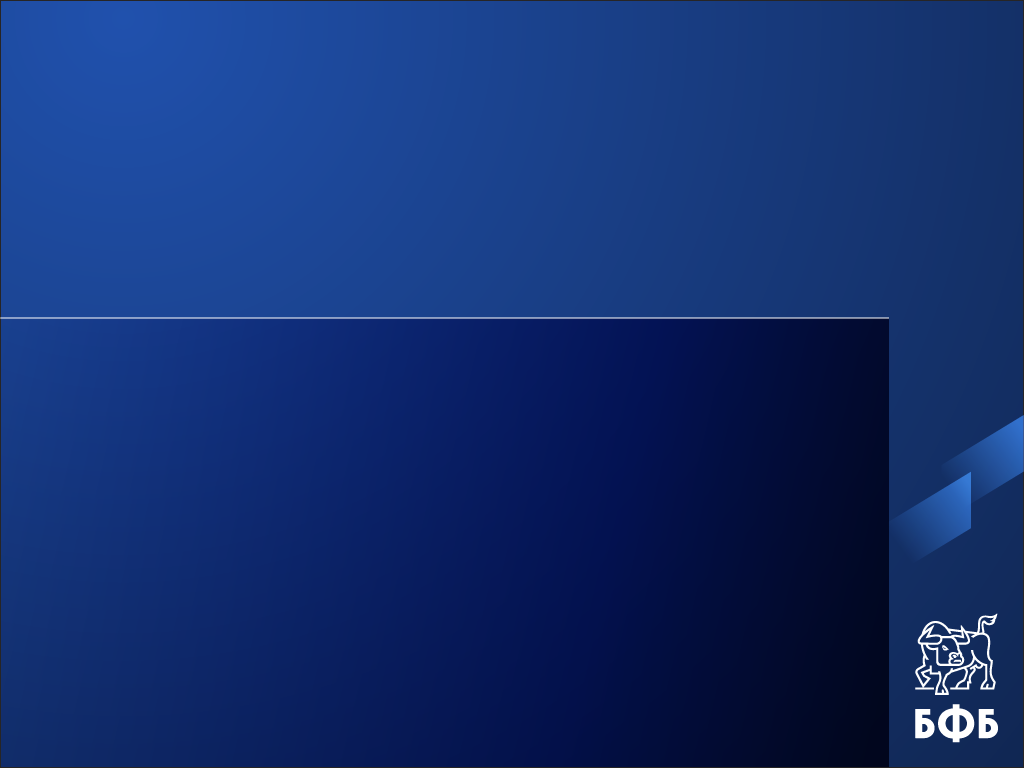 Съдържание1.	ИНФОРМАЦИЯ ЗА ДРУЖЕСТВОТО	111.1.	Собственост и управление	111.2.	Предмет на дейност	122.	ИНФОРМАЦИЯ ЗА ДЕЙНОСТТА НА „БФБ-СОФИЯ“ АД	132.1.	Данни за търговията на „БФБ-София“ АД	132.1.1.	Оборот през 2016 година	132.1.2.	Брой сделки през 2016	142.2.	Отраслова структура на търговията	152.3.	Регистрирани емисии финансови инструменти на БФБ-София	172.4.	Нови емитенти, отписани емисии и увеличения на капитал	172.5.	Пазарна капитализация на Борсата	192.6.	Индекси на БФБ-София	202.7.	Приватизация през Борсата	202.8.	Основни дейности и събития през 2016 г.	212.8.1.	Прекратяване на членство на инвестиционни посредници	212.8.2.	Награждаване на инвестиционни посредници с най-добри резултати през 2015	212.8.3.	Нови две борси се присъединиха към проекта SEE Link	212.8.4.	Борсата взе участие в инициативата Global Money Week	212.8.5.	Платформата SEE Link бе официално открита	222.8.6.	Стартира изчисляването на два нови блу-чип индекса, съставени от дружества, участващи в проекта SEE Link	222.8.7.	БФБ-София стартира второ издание на стаж за финансови анализатори	222.8.8.	Четвърта борса от региона се присъедини към проекта SEE Link	222.8.9.	Среща с инвеститорите и представяне на годишния отчет на Група „БФБ-София“	232.8.10.	Фондация "Атанас Буров" съвместно с „БФБ-София“ АД организираха лятно училище „Инвестиции“	232.8.11.	БФБ-София и инвестиционни посредници организираха летен стаж “Капиталови пазари“	232.8.12.	БФБ-София АД и Централен депозитар АД организираха Ден за акции	232.8.13.	Редовното годишно ОСА на БФБ-София	242.8.14.	Поставяне на емисии под наблюдение	242.8.15.	Промяна в базата на изчисляваните от БФБ-София индекси	242.8.16.	Представяне на резултатите на „БФБ-София“ АД за първото полугодие	252.8.17.	Обучение на тема Introduction to Third Generation Asset Allocation	252.8.18.	Стипендии на БФБ за подпомагане явяването на изпит за CFA	252.8.19.	Стартира търговията с първия Борсово търгуван фонд	262.8.20.	Създаден бе Съвет за развитие на капиталовия пазар в България	262.8.21.	Преместване на емисия на друг пазар или сегмент	262.8.22.	Промяна в базата на изчисляваните от БФБ-София индекси	272.8.23.	Представяне на резултатите на Борсата за третото тримесечие	272.8.24.	Стратегия за развитие на българския капиталов пазар	272.8.25.	Започна търговията с акции на Алтерко АД	272.8.26.	Фондовата борса в Белград се присъедини към SEE Link	282.8.27.	Фондовата борса в Любляна се присъедини към SEE Link	282.8.28.	Прекратяване на членство	282.9.	Корпоративно управление	282.10.	Информационни технологии	292.10.1.	COBOS	292.10.2.	Информационни продукти	302.11.	Привличане на нови емисии, корпоративно управление	312.11.1.	Привличане на нови емисии	312.11.2.	Национална комисия за корпоративно управление	312.12.	Международна дейност	312.13.	Основни рискове и несигурности, пред които е изправена БФБ-София	332.14.	Членове на БФБ-София	353.	ФИНАНСОВО СЪСТОЯНИЕ НА „БФБ-СОФИЯ“ АД	363.1.	Активи и пасиви	363.2.	Приходи и разходи	363.3.	Финансов резултат	373.4.	Основен доход/ (загуба) на акция	373.5.	Информация, в стойностно и количествено изражение относно основните категории продукти и предоставени услуги, с посочване на техния дял в приходите от продажби на „БФБ-София“ АД като цяло и промените, настъпили през отчетната финансова година.	373.6.	Информация относно приходите, разпределени по отделните категории дейности, вътрешни и външни пазари, както и информация за източниците за снабдяване с материали, необходими за производството на стоки или предоставянето на услуги с отразяване степента на зависимост по отношение на всеки отделен продавач или купувач/потребител, като в случай, че относителният дял на някой от тях надхвърля 10 на сто от разходите или приходите от продажби, се предоставя информация за всяко лице поотделно, за неговия дял в продажбите или покупките и връзките му с емитента.	383.7.	Информация за сключени големи сделки и такива от съществено значение за дейността на БФБ-София	393.8.	Информация относно сделките, сключени между емитента и свързани лица, през отчетния период, предложения за сключване на такива сделки, както и сделки, които са извън обичайната му дейност или съществено се отклоняват от пазарните условия, по които емитентът или негово дъщерно дружество е страна с посочване на стойността на сделките, характера на свързаността и всяка информация, необходима за оценка на въздействието върху финансовото състояние на емитента.	393.9.	Информация за събития с необичаен за емитента характер, имащи съществено влияние върху дейността му, и реализираните от него приходи и извършени разходи; оценка за влиянието им върху резултатите през текущата година.	413.10.	Информация за сделки, водени извънбалансово	413.11.	Информация за дялови участия на емитента, за основните му инвестиции в страната и чужбина (в ценни книжа, финансови инструменти, нематериални активи и недвижими имоти), както и инвестициите в дялови ценни книжа извън неговата икономическа група и източниците/начините на финансиране	413.11.1.	Дъщерни дружества	413.11.2.	Инвестиции в съвместни дружества	423.11.3.	Финансови активи на разположение за продажба	423.11.4.	Финансови активи държани до падеж	433.12.	Информация относно сключените от емитента, от негово дъщерно дружество или дружество майка, в качеството им на заемополучатели, договори за заем с посочване на условията по тях, включително на крайните срокове за изплащане, както и информация за предоставени гаранции и поемане на задължения.	443.13.	Информация относно сключените от емитента, от негово дъщерно дружество или дружество майка, в качеството им на заемодатели, договори за заем, включително предоставяне на гаранции от всякакъв вид, в това число на свързани лица, с посочване на конкретните условия по тях, включително на крайните срокове за плащане, и целта, за която са били отпуснати.	443.14.	Информация за използването на средствата от извършена нова емисия ценни книжа през отчетния период	443.15.	Анализ на съотношението между постигнатите финансови резултати, отразени във финансовия отчет за финансовата година, и по-рано публикувани прогнози за тези резултати.	443.16.	Анализ и оценка на политиката относно управлението на финансовите ресурси с посочване на възможностите за обслужване на задълженията, евентуалните заплахи и мерки, които емитентът е предприел или предстои да предприеме с оглед отстраняването им	443.17.	Оценка на възможностите за реализация на инвестиционните намерения с посочване на размера на разполагаемите средства и отразяване на възможните промени в структурата на финансиране на тази дейност	453.18.	Информация за настъпили промени през отчетния период в основните принципи за управление на емитента и на неговата икономическа група	453.19.	Информация за основните характеристики на прилаганите от емитента в процеса на изготвяне на финансовите отчети система за вътрешен контрол и система за управление на рискове.	453.20.	Информация за промените в управителните и надзорните органи през отчетната финансова година	453.21.	Информация за размера на възнагражденията, наградите и/или ползите на всеки от членовете на управителните и на контролните органи за отчетната финансова година, изплатени от емитента и негови дъщерни дружества, независимо от това, дали са били включени в разходите на емитента или произтичат от разпределение на печалбата	463.22.	Информация за притежавани от членовете на управителните и на контролните органи, прокуристите и висшия ръководен състав акции на емитента, включително акциите, притежавани от всеки от тях поотделно и като процент от акциите от всеки клас, както и предоставени им от емитента опции върху негови ценни книжа - вид и размер на ценните книжа, върху които са учредени опциите, цена на упражняване на опциите, покупна цена, ако има такава, и срок на опциите.	463.23.	Информация за известните на дружеството договорености (включително и след приключване на финансовата година), в резултат на които в бъдещ период могат да настъпят промени в притежавания относителен дял акции или облигации от настоящи акционери или облигационери	463.24.	Информация за висящи съдебни, административни или арбитражни производства, касаещи задължения или вземания на емитента в размер най-малко 10 на сто от собствения му капитал; ако общата стойност на задълженията или вземанията на емитента по всички образувани производства надхвърля 10 на сто от собствения му капитал, се представя информация за всяко производство поотделно	473.25.	Данни за директора за връзки с инвеститора, включително телефон и адрес за кореспонденция	473.26.	Промени в цената на акциите на дружеството	474.	ВАЖНИ СЪБИТИЯ, НАСТЪПИЛИ СЛЕД ДАТАТА НА ГОДИШНИЯ ФИНАНСОВ ОТЧЕТ	485.	ОСНОВНИ НАПРАВЛЕНИЯ В ДЕЙНОСТТА НА „БЪЛГАРСКА ФОНДОВА БОРСА – СОФИЯ“ АД ПРЕЗ 2017 Г.	486.	НАУЧНО ИЗСЛЕДОВАТЕЛСКА И РАЗВОЙНА ДЕЙНОСТ	497.	ИНФОРМАЦИЯ, ИЗИСКВАНА ПО РЕДА НА ЧЛ. 187Д И 247 ОТ ТЪРГОВСКИЯ ЗАКОН	497.1.	Информация за членовете на съвета на директорите на „БФБ-София“ АД по чл. 247, ал. 2 от Търговския закон	497.2.	Планирана стопанска политика през 2017 година и очаквани инвестиции и развитие на персонала	508.	КЛОНОВЕ НА „БФБ-СОФИЯ“ АД	509.	ФИНАНСОВИ ИНСТРУМЕНТИ, ИЗПОЛЗВАНИ ОТ БФБ-СОФИЯ АД	519.1.	Риск на лихвоносните парични потоци	5110.	КОРПОРАТИВНО УПРАВЛЕНИЕ	52ВъведениеНастоящият доклад е изготвен в съответствие с чл. 85, ал. 6 от Закона за пазарите на финансови инструменти и съгласно изискванията на чл. 32 от Наредба 2 на Комисията за финансов надзор за проспектите при публично предлагане на ценни книжа и за разкриването на информация от публичните дружества и другите емитенти на ценни книжа (Наредба 2), във връзка с чл. 100н от Закона за публичното предлагане на ценни книжа и съдържа изискуемата информация по Приложение №10 на Наредба 2.Докладът дава информация за важните събития, настъпили през 2016 г., като са взети под внимание основните показатели на дейността, съпроводени със съответните анализи и изводи. Очертани са основните тенденции в развитието на капиталовия пазар, описани са основните рискове и несигурности, пред които е изправена Борсата.ИНФОРМАЦИЯ ЗА ДРУЖЕСТВОТО„Българска фондова борса – София“ АД е търговско дружество, създадено през месец ноември 1991 г. Дружеството е със седалище и адрес на управление гр. София, ул. “Три уши” № 6. Съдебната регистрация на дружеството е от 1991 г. с Решение № 25 156 /08.11.1991 г. на Софийски градски съд.Българска фондова борса – София“ АД (Борсата) е публично акционерно дружество. Към 31.12.2016 г. капиталът на дружеството е разпределен в 6,582,860 броя безналични поименни акции с номинална стойност на една акция - един лев.На 09.12.2010 г. е вписано в Търговския регистър увеличение на основния капитал на Борсата със 715,000 лева от 5,867,860 лева 6,582,860 лева чрез издаване на нови 715,000 броя обикновени поименни безналични акции с право на глас срещу парична вноска от акционера на дружеството Министерство на финансите на Република България.Собственост и управлениеСъгласно направена справка, към 31 декември 2016 г. акционерният състав на Борсата е концентриран в пет основни вида лица, както следва:Таблица 1. Акционерна структура към 31.12.2016Дружеството има едностепенна система на управление със Съвет на директорите. Към 31.12.2016 г. Съветът на директорите е в състав:Асен Ягодин (Председател),Васил Големански (Заместник-председател),Иван Такев,Любомир Бояджиев,Георги БългарскиПредставителството в дружеството се осъществява от всеки един от двамата изпълнителни директори – Иван Такев и Васил Големански, заедно и поотделно.Към 31.12.2016 г. общият брой на персонала в дружеството е 27 служители (31.12.2015 г. : 27 служители).Предмет на дейностДружеството е лицензирано с разрешение издадено от Държавната комисия по ценните книжа да извършва дейност като фондова борса.Предметът на дейност на дружеството за 2016 г. включва следните видове операции и сделки: организиране на търговия с ценни книжа и други финансови инструменти;организиране и поддържане на информационна система за търговия с ценни книжа;създаване и поддържане на клирингова система за гарантиране на поетите задължения по сделките с ценни книжа, извършвани на нея.С решение на общо събрание на акционерите на "БФБ-София" АД, проведено на 13.09.2010 г., предметът на дейност на дружеството е променен както следва: Организиране на регулиран пазар на финансови инструменти като система за търговия, която среща или съдейства за срещането на интересите за покупка и продажба на финансови инструменти, допуснати до търговия на регулирания пазар, на множество трети страни, в рамките на системата и въз основа на правила, като резултатът е сключване на сделки с тези инструменти. Системата функционира редовно и в съответствие с изискванията на ЗПФИ и актовете по прилагането му.ИНФОРМАЦИЯ ЗА ДЕЙНОСТТА НА „БФБ-СОФИЯ“ АДДанни за търговията на „БФБ-София“ АДОборот през 2016 годинаОборотът на регулирания пазар на финансови инструменти през първото тримесечие на 2016 година беше 73 976 408 лева. За сравнение, през първото тримесечие на 2015 той бе 159 629 367 лева, което представлява спад с 53,66%. Спадът се дължи основно на понижение в оборотите с акции (без АДСИЦ) с 48%, акции на АДСИЦ с 28% и облигации с 81%През второто тримесечие на 2016 година оборотът достигна 67 435 283 лева. За сравнение оборотът през второто тримесечие на 2015-а година беше 90 924 136 лева, т.е. налице бе намаление с 25,83%. Намалението се дължи основно на негативна промяна в оборотите с акции (без АДСИЦ) с 21% и с облигации - с 54%.През третото тримесечие на 2016 година оборотът на регулирания пазар на финансови инструменти достигна 80 063 058 лева. За сравнение през третото тримесечие на 2015-а година той беше 35 539 135 лева. Това бе най-сериозния ръст спрямо съответно тримесечие на предходната 2015 година от 125,27%. Нарастването бе основно поради ръст на оборотите с акции (без АДСИЦ) със 150% и оборотите с акции на АДСИЦ с 262%.През четвъртото тримесечие на 2016 година оборотът на регулирания пазар продължи да нараства и се повиши до 194 259 121 лева. За сравнение през четвъртото тримесечие на 2015-а година той беше 124 684 012 лева, което представляваше нарастване с 56%. Най-сериозен бе ръстът при акциите (без АДСИЦ) от 97%, при облигациите с 18%. Нарастване имаше и при борсово търгуваните продукти, където листването в края на третото тримесечие на Expat Bulgaria SOFIX UCIT ETF – първият борсово търгуван фонд, създаден от управляващото дружество Експат Асет Мениджмънт ЕАД, бе изключително положително за пазара и формира оборот за четвъртото тримесечие от над 2,5 милиона лева.На годишна база оборотът беше 416 милиона лева, а за предходната 2015 година той беше 411 милиона лева. Най-голям в абсолютна стойност бе ръстът при оборота с акции (без тези на АДСИЦ): от 230 милиона до 278 милиона лева (нарастване от 21%). Нарастване имаше и в сегмента за борсово търгувани продукти. Оборотът с останалите групи финансови инструменти намаля. При облигациите спадът бе с почти 48%, но в абсолютна стойност ръстът при акциите през 2016 година компенсира намалелите обороти с другите финансови инструменти.Брой сделки през 2016При броя сделки през първото тримесечие се наблюдаваше спад от 43,16%. Най-значително намаля броят сделки с акции (без АДСИЦ) с близо 44% или 7 хиляди сделки. Броят сделки с останалите групи финансови инструменти също намаля, но незначително в абсолютно изражение. Нарастване имаше единствено при броя сделки с компенсаторни инструменти, но то беше незначително като абсолютна стойност.Броят сделки през второто тримесечие отново показа спад спрямо аналогичното тримесечие на предходната година, като намалението от 34,33% отново се дължеше главно на спад в броя сделки с акции (без АДСИЦ) с 33,63% или 4 хиляди сделки. Спад имаше при броя сделки с всички основни групи финансови инструменти.Общият брой сделки през третото тримесечие нарасна със 17% от 11 611 сделки през третото тримесечие на 2015 г. до 13 593 сделки през третото тримесечие на 2016 г. Сделките с акции, които традиционно имат най-голям абсолютен дял в общия брой, нараснаха с 24%, а сериозен ръст имаше в броя сделки с борсово търгувани инструменти поради листването на първия борсово търгуван фонд през това тримесечие. Броят сделки с другите групи финансови инструменти се промени незначително.Броят сделки през четвъртото тримесечие нарасна от 12 923 през четвъртото тримесечие на 2015 г. до 23 265 сделки през четвъртото тримесечие на 2016 г. Броят сделки с акции (без АДСИЦ) отбеляза ръст от 84%, отразявайки се най-значително на общата тенденция. Сделките с останалите основни групи финансови инструменти също нараснаха, а спад през четвъртото тримесечие имаше единствено в броя сделки с облигации.На годишна база броят сделки намаля с 2,67% от 60 047 сделки през 2015 година до 58 442 през 2016-а. Значителен беше спадът на броя сделки с акции на АДСИЦ от 25%. При акциите (без АДСИЦ) промяната бе с -0,3%, а при облигациите имаше спад на броя сделки през годината с 15%. Намаление имаше и в броя сделки с компенсаторни инструменти с 18%. При останалите основни групи финансови инструменти промяната на годишна база бе малка в абсолютно изражение. Заслужава си да отбележим ръста при броя сделки с борсово търгувани инструменти.Таблица 2. Структура на търговията по пазари за 2016 г. и сравнение с 2014 и 2015 г. Отраслова структура на търговиятаПрез първото тримесечие на 2016 година секторът „Финансови и застрахователни дейности“ бе на първо място в класацията по оборот с 39,3 млн. лв., което е спад с 36,46% спрямо предходното тримесечие. Секторът „Преработваща промишленост“ бе втори с оборот от 23,5 млн. лв. и покачване със 195,82% спрямо предходното тримесечие. На трето място в класацията беше сектор „Операции с недвижими имоти“ с оборот от 5,35 млн. лв., който измести „Професионални дейности и научни изследвания”.През второто тримесечие на 2016 година структурата на оборота по браншове остана същата. За пореден път секторът „Финансови и застрахователни дейности“ запази лидерската позиция в класацията по оборот с 35 млн. лв., което е спад с 11% спрямо предходното тримесечие. Секторът „Преработваща промишленост“ запази второто си място с оборот от 11 млн. лв. и спад с 53% спрямо предходното тримесечие. Трето място в класацията беше за сектор „Операции с недвижими имоти“ с оборот от 4 млн. лв., което представляваше спад от 20%.През третото тримесечие на 2016 година на първо място в класацията по оборот с 30.5 млн. лв. се изкачи сектор „Преработваща промишленост“ и измести „Финансови и застрахователни дейности“, който остана втори с оборот от 27.8 милиона лева. Третото място зае „Професионални дейности и научни изследвания“, който традиционно не е в топ 3, а през второто тримесечие беше на пето място. Оборотът на първите два сектора надхвърли 75% от общия оборот за тримесечието и бе три пъти по-висок от общия оборот на всички останали браншове. Промяната в традиционния състав на браншовете с най-висок оборот най-често се дължи на ефект от еднократни големи сделкиПрез четвъртото тримесечие на 2016 година на първо място в класацията по оборот с 81.3 млн. лв. се изкачи сектор „Финансови и застрахователни дейности“, възвръщайки си първата позиция от второто тримесечие. Втори с оборот от 27.7 милиона лева остана секторът „Преработваща промишленост“, който бе на първо място през предходния период. Третото място зае „Операции с недвижими имоти“, който се изкачи от четвъртото място през предходното тримесечие с оборот от 17 милиона лева. „Професионални дейности и научни изследвания“, който беше на трето място с оборот от 8 милиона лева през третото тримесечие, остана на десета позиция с оборот, намалял с 85% до 1,15 милиона лева.Таблица 3. Структура на търговията по сектори за 2016 г.Графика 4: Структура на търговията на 10-те водещи сегмента на БФБ-София през 2016 г.Регистрирани емисии финансови инструменти на БФБ-СофияБроят на емисиите финансови инструменти, допуснати до търговия на пазарите, организирани от БФБ-София, бе 425 към 31 декември 2016-а година. За сравнение, той бе 434 към 31 декември 2015-а година (Виж Таблица 4).Броят емисии, регистрирани на сегмент Standard намаля с шест, а тези на сегмент за акции и сегмент за АДСИЦ на Алтернативния пазар спаднаха с по три. Листван бе първия борсово търгуван фонд, а броят облигационни емисии се увеличи с две.Таблица 4. Допуснати до търговия емисии финансови инструментиНови емитенти, отписани емисии и увеличения на капиталПрез първото тримесечие на 2016 година имаше само една нова емисия финансови инструменти, допусната до търговия, а през съответното тримесечие на 2015-а новите емисии бяха 5. Прекратена бе регистрацията на шест емисии финансови инструменти: една емисия облигации падежира през периода, бяха отписани четири емисии акции, а една емисия бе отписана от сегмента за първично публично предлагане. За сравнение през предходния период бе прекратена регистрацията на 8 емисии. През отчетното тримесечие нито едно дружество не увеличи капитала си.През второто тримесечие на 2016 г. четири емисии финансови инструменти бяха регистрирани за търговия на пазарите, организирани от „БФБ-София“ АД, а през същия период на 2015 г. те бяха 9. Прекратена бе регистрацията на девет емисии финансови инструменти, а през съответното тримесечие на предходната година 11 инструмента бяха делиствани от пазарите на Борсата. През второто тримесечие две дружества увеличиха капитала си, едно от тях – със собствени средства.През третото тримесечие на 2016 година девет нови емисии бяха допуснати до търговия, а през същия период на 2015 г. нямаше новорегистрирани емисии. Прекратена бе регистрацията на четири емисии, а през съответния период на 2015 бяха делиствани две. През третото тримесечие четири дружества увеличиха капитала си, три от тях - със собствени средства.През четвъртото тримесечие три емисии финансови инструменти бяха регистрирани за търговия на пазарите, организирани от „БФБ-София“ АД, а през същия период на 2015 г. те бяха пет. Прекратена бе регистрацията на седем емисии финансови инструменти. За сравнение през съответното тримесечие на 2015 девет емисии бяха делиствани. Шест дружества увеличиха капитала си, едно от тях – със собствени средства.Емисиите права и регистрираните на сегмент Първично публично предлагане не са показани в данните по-горе, защото тяхната регистрация е временна. Често те се допускат до търговия и биват прекратени в едно и също тримесечие, което изкривява статистиката.Таблица 5.а Нови емитенти, отписани емисии и увеличения на капитала през 2016-а (обобщена информация)Емисиите права и регистрираните на сегмент Първично публично предлагане не са показани в обобщената таблица, защото тяхната регистрация е временна.Таблица 5.б Сравнение на допуснатите до търговия емисии по пазари и сегменти:Таблица 5.в сравнение на прекратените емисии по пазари и сегменти:Пазарна капитализация на Борсата Пазарната капитализация на пазарите, организирани от БФБ-София АД нарасна с 12.75% в сравнение с тази в края на 2015 година. Капитализацията на Premium сегмент отбеляза значителен ръст от над 480 милиона лева или 27.92%. С 3.87% или 223 милиона лева се увеличи тази на Сегмент акции Standard. При сегментите за акции на АДСИЦ движението също беше възходящо. Капитализацията на АДСИЦ сегмента на основния пазар нарасна със 7.13%, а капитализацията на съответния сегмент на алтернативен пазар – с 6.63%.Таблица 6. Пазарна капитализация (BGN)Таблица 7. Пазарна капитализация / Брутен вътрешен продукт* БВП за 2016 година е по предварителни данни на БНБ.Индекси на БФБ-СофияНа графиките ясно се вижда лекия спад на индексите на борсата през първото тримесечие на 2016 година, последван от лек ръст през второто. Третото и четвъртото тримесечие отбелязаха сериозен ръст в стойностите на всички индекси. За сравнение, през 2015 година индексите нямаха постоянен темп на развитие, но като цяло се забелязваше спад при всички тях. Индексите се движеха сходно, освен BGREIT, който правеше изключение от общата тенденция и нарастваше през цялата година.През 2016 г. стойността на SOFIX нарасна с 27 % до 586,43 пункта, стойността на BGBX40 отбеляза ръст от близо 20% до 111,30 пункта, стойността на BGREIT нарасна с 11,4% до 108,11 пункта, а тази на BGTR30 се увеличи с 19,6% до 459,19 пункта.Приватизация през БорсатаПрез 2016 г. няма емисии, регистрирани на Приватизационен сегмент.Основни дейности и събития през 2016 г.Прекратяване на членство на инвестиционни посреднициНа основание чл. 18, ал. 1, т. 4 от Част II Правила за членство, през първото тримесечие на 2016 година Съветът на директорите на „БФБ – София“ АД прекрати членството на ИП „Сомони Файненшъл Брокеридж“ ООД и ИП „БГ Проинвест“ АД.Награждаване на инвестиционни посредници с най-добри резултати през 2015„БФБ-София“ АД отличи инвестиционните посредници, постигнали най-високи резултати през 2015 г. На церемонията, която се проведе за 15-ти път в историята на Фондовата борса, бяха присъдени следните награди:Инвестиционен посредник сключил най-много сделки на БФБ–София през 2015 г.: “Карол“ АДИнвестиционен посредник реализирал най-висок оборот на БФБ-София през 2015 г.: “Евро – Финанс“ АДИнвестиционен посредник с най-значим принос за развитието на капиталовия пазар през 2015 г.: „Елана Трейдинг“ АД и „Карол“ АД.„Сирма Груп Холдинг“ АД получи наградата за емитент с най-голям принос за развитието на капиталовия пазар през изминалата година.Отличието за най-голям принос при популяризирането на капиталовия пазар през 2015 г. беше присъдено на интернет медията Investor.bg.Нови две борси се присъединиха към проекта SEE LinkНа 22 февруари Фондовите борси в Белград и Любляна потвърдиха намерението си да се присъединят към подкрепяната от Европейската банка за възстановяване и развитие (ЕБВР) регионална иновационна платформа за търговия на ценни книжа – SEE Link. Споразумението беше подписано в присъствието на шестима премиери от Западните Балкани по време на Форум, посветен на инвестициите в региона, организиран от ЕБВР в Лондон.Президентът на ЕБВР г-н Сума Чакрабарти даде старт на платформата SEE Link на Форума.Борсата взе участие в инициативата Global Money Week„Българска фондова борса-София“ АД в партньорство с фондация "Атанас Буров" участва за поредна година в глобалната инициатива за повишаване финансовата грамотност на младите хора Global Money Week. Това е и 5-тата годишнина на инициативата, което се провежда в периода 14-20 март по целия свят под надслов #TakePartSaveSmart. България е сред 140-те страни, които подкрепят инициативата. В България, на 17 март ученици от 8 училища от Варна, Горна Оряховица, Монтана, Плевен, Свищов, София и Хасково, откриха тържествено борсовата сесия с „удряне на камбаната“. Представители на мениджмънта на БФБ-София запознаха младежите с историята и дейността на институцията и ролята на капиталовия пазар за икономическото развитие на страната ни.Платформата SEE Link бе официално откритаSEE Link, иновативната регионална платформа за търговия с ценни книжа, листвани на борсите в България, Хърватия и Македония, е изпълнила всички технически изисквания за стартиране на търговия, съобщи Управителния съвет на компанията по време на конференция, провела се на 30 март в Скопие, Македония.SEE Link беше официално открита oт Зоран Ставрески - вицепремиер и министър на финансите на Република Македония, високопоставени представители на Европейска банка за възстановяване и развитие (ЕБВР) и изпълнителните директори на борсите - учредители на SEE Link.Стартира изчисляването на два нови блу-чип индекса, съставени от дружества, участващи в проекта SEE LinkОт 1-ви април 2016 г., с цел повишаване на видимостта на регионалните пазари, стартира изчислението на два нови блу-чип индекса, включващи дружества, допуснати до търговия на пазарите, участващи в проекта SEE Link. Емисиите, влизащи в състава на двата индекса, са идентични, като броят на дружествата е фиксиран на десет.БФБ-София стартира второ издание на стаж за финансови анализаториБФБ-София обяви второ издание на стажантска програма за финансови анализатори. Програмата стартира на 16 май 2016 г. и ще продължи до края на февруари следващата година като минималната продължителност на всеки индивидуален стаж е три месеца.Програмата дава възможност за придобиване на практически и теоретични познания в инвестиционната дейност, измежду които организация и роля на капиталовия пазар, анализ на финансови отчети и изготвяне на детайлен финансов профил на непублични компании.Четвърта борса от региона се присъедини към проекта SEE LinkСлед борсите в Белград, Любляна и Баня Лука, Aтинската фондова борса е четвъртата институция, която се включва в регионалната платформа за търговия на ценни книжа. Така заедно с трите борси-учредители, SEE Link ще обхваща седем пазара.Предвид значимостта на Атинската борса и нейната пазарна капитализация, която възлиза над 32 милиарда евро, присъединяването й към SEE Link е много положителен сигнал за по-нататъшното развитие на регионалния капиталов пазар.SEE Link осигурява ефективен достъп за инвеститори и местни брокери до регионален пазар, който за момента е с капитализация над 26 милиарда евро, близо 400 ценни книжа са налични за търговия, а 25 инвестиционни посредници и банки изявиха готовност за свързване с платформата.Среща с инвеститорите и представяне на годишния отчет на Група „БФБ-София“На 3 май 2016 година БФБ-София организира представяне на резултатите си за 2015 г. и Q1 2016. Всички потенциални и настоящи инвеститори и участници на пазара бяха поканени да се запознаят с годишните финансови резултати на борсата за 2015 г. и за първото тримесечие на 2016 г., основните направления на дейността ни през 2016 г., както и да отправят своите въпроси към ръководството на компанията по отношение на представената информацията. Срещата се проведе под формата на уебинар. Уебинарът е само на английски език и запис от него е качен в Youtube канала на БФБ-София.Фондация "Атанас Буров" съвместно с „БФБ-София“ АД организираха лятно училище „Инвестиции“Фондация "Атанас Буров" организира Лятно училище на тема "Инвестиции" съвместно с "Българска фондова борса – София" АД. В тази връзка, фондацията обявява конкурс за стипендии за участие в обучението. Лятното училище ще се проведе между 26 август и 2 септември 2016 г. в гр. Банкя.В него ще бъдат включени до 20 студенти от икономическите университети в страната.Основна тема на тазгодишното лятното училище е „Инвестиции”, като акцентите в него ще бъдат практически анализ на капиталови инструменти, инвестиционни решения и подходи, работа с информационни приложения, инвестиционна етика, корпоративно управление, професионални сертификационни програми и кариерно развитие. Участниците в училището ще бъдат поставени пред задачи с практически характер, като за целта се очаква да демонстрират знания, съобразителност, креативност и умения за работа в екип.БФБ-София и инвестиционни посредници организираха летен стаж “Капиталови пазари“„Българска фондова борса – София“ АД, съвместно с инвестиционните посредници Карол, ЕЛАНА Фонд Мениджмънт и ПФБК, организират за втора поредна година летен стаж „Капиталови пазари“.Стажът е с времетраене 15 седмици и стартира на 13 юни 2016 г. с едноседмично обучение в БФБ-София.Програмата е структурирана в четири модула и е на ротационен принцип, като включва участие в лятното училище – Карол Семестър през юли.БФБ-София АД и Централен депозитар АД организираха Ден за акцииС цел да повишат познаваемостта на индивидуалните инвеститори за капиталовите инструменти, БФБ-София и Централен депозитар в партньорство с петнадесет инвестиционни посредника организираха "Ден за акции" на 8 юниПо данни на банки и небанкови институции българите инвестират в акции, облигации, пенсионни и взаимни фондове по-малко от 10% от спестяванията си. За сравнение при европейците делът на тези инвестиции като част от спестяванията им надхвърля 30%, като се наблюдава засилен интерес към вложенията в акции.За да стимулират активността на индивидуалните инвеститори в България, БФБ-София и Централен депозитар организираха за втора година "Ден за акции". Целта на инициативата бе подобряване на инвестиционната култура и увеличаване на знанието за капиталовите инструменти в страната ни.В "Деня за акции" всички индивидуални инвеститори (физически лица), директни клиенти на български инвестиционни посредници, можеха да закупят или продадат акции от Основен пазар на БФБ-София без такси и комисиони към Борсата, Депозитаря и участващ в инициативата инвестиционен посредник.Специалната възможност важеше при до 15 изпълнени поръчки на физическо лице с не повече от 2 000 лв. на единична изпълнена поръчка.Всички инвестиционни посредници, които партнираха на БФБ-София и Централен депозитар в "Деня за акции" не таксуваха своите клиенти – физически лица, чиито сделки отговаряха на посочените условия.Редовното годишно ОСА на БФБ-СофияНа 21.06.2016 г. бе проведено годишното Общо събрание на акционерите на „Българска фондова борса - София“ АД. На него бе взето решение загубата за 2015 г., в размер на 332 931.85 лв., да бъде покрита от Допълнителните резерви на дружеството. Сред другите решения на събранието бе това за овластяване на членовете на Съвета на директорите и изпълнителните членове на дружеството за сключване на сделка по чл. 114, ал. 1, т. 1, б. „б” от ЗППЦК, при условията на изготвения от СД мотивиран доклад, а именно: договор за покупко-продажба, с който БФБ-София АД прехвърля на Централен депозитар-АД правото на собственост върху недвижим имот, при минимална цена 800 000 лв. и максимална цена 900 000 лева.Поставяне на емисии под наблюдениеНа проведено заседание на Съвета на директорите на БФБ-София АД по Протокол № 24/24.06.2016 г., поради неизпълнение на изискването на чл. 39, ал. 1, и чл. 6, ал. 2, т. 3 от правилника за дейността на БФБ-София АД, част III Правила за допускане до търговия, на основание чл. 40, ал. 1 от същите, петнадесет емисии акции да бъдат поставени под наблюдение за срок от три месеца.В случай че някой от наблюдаваните емитенти допусне закъснение при разкриването на информация пред обществеността, регистрацията на емисията на същия ще бъде незабавно преместена на Алтернативен пазар BaSE.Промяна в базата на изчисляваните от БФБ-София индексиНа проведено на 12.09.2016 г. заседание на Съвета на директорите на „БФБ-София“ АД бяха взети следните решения:от базата на BGBX40 бяха извадени следните емисииАлбена Инвест Холдинг АД-к.к. АлбенаБилборд АД-СофияФеърПлей Пропъртис АДСИЦ-СофияСпарки Елтос АД-Ловечи на тяхно място бяха добавениАлбена АД-к.к. АлбенаАлкомет АД-ШуменЕлана Агрокредит АД-СофияЕлхим Искра АД-Пазарджик;от базата на BG REIT бе извадена емисията Актив Пропъртис АДСИЦ-Пловдив и бе добавена И Ар Джи Капитал - 3 АДСИЦ-София;От базата на BG TR30 бяха извадени емисиите Индустриален Холдинг България АД-СофияТБ Тексим Банк АД-СофияБългарска фондова борса-София АДИнвестиционна Компания Галата АД-Варнаи бяха добавениБиовет АД-ПещераДоверие Обединен Холдинг АД-СофияСила Холдинг АД-Стара ЗагораФормопласт АД-Кърджали.Представяне на резултатите на „БФБ-София“ АД за първото полугодие"БФБ-София" АД организира на 1 август 2016 в 16:00 ч. представяне на резултатите на дружеството за първата половина на 2016 година. Всички настоящи инвеститори и заинтересовани страни бяха поканени да се запознаят с финансовото състояние на борсата за посочения период, както и да отправят своите въпроси, свързани с презентираната информация, към ръководството на компанията.Представянето беше под формата на уебинар и се осъществи на английски език. Запис от представянето може да бъде открит в Youtube канала на Борсата.Обучение на тема Introduction to Third Generation Asset AllocationНа 14 октомври в БФБ се проведе обучение на тема Introduction to Third Generation Asset Allocation. Курсът бе организиран от Българската асоциация на управляващите дружества, „Българска фондова борса – София“ АД и Пантера Солюшънс, фирма, специализирана в предоставянето на финансови консултации, на базата на разработена собствена методология. Основен лектор бе Маркус Шулер.Стипендии на БФБ за подпомагане явяването на изпит за CFA„Българска фондова борса–София“ обяви и проведе конкурс за две стипендии за подпомагане явяването на изпит за първо ниво на професионалната акредитация Chartered Financial Analyst (CFA). Стипендиите покриват ранната такса за регистрация за изпита и ще бъдат предоставени на кандидати, които се явяват на изпита за първи път. До конкурса бяха допуснати кандидати, които имат завършена или са последна година бакалавърска степен или имат четиригодишен професионален опит. Първоначално срокът за участие бе обявен до 9 септември, но поради интерес на кандидати от страната бе удължен до 13 септември, а пробният изпит, който да определи стипендиантите, се проведе на 17 септември.Стартира търговията с първия Борсово търгуван фондТърговията с дялове от първия борсово търгуван фонд на БФБ-София започна на 27 септември. Фондът Expat Bulgaria SOFIX UCIT ETF е създаден от управляващото дружество Експат Асет Мениджмънт ЕАД. Борсовият му код е BGX. Фондът се търгува в Сегмент борсово търгувани продукти на Основния пазар BSE на БФБ-София.Фондът инвестира в компаниите, които формират водещия индекс на БФБ-София - SOFIX.Маркет-мейкъри на емисията са инвестиционните посредници „БенчМарк Финанс“ АД, „Елана Трейдинг“ АД и „ПФБК“ ООД.Създаден бе Съвет за развитие на капиталовия пазар в БългарияПо инициатива на Централен депозитар, Комисия за финансов надзор (КФН), народния представител г-н Делян Добрев и в партньорство с множество неправителствени организации и институции от бранша, на 10 октомври 2016 бе създаден Съвет за развитие на капиталовия пазар в България.Съветът се създаде като официална платформа за сътрудничество между организации в областта на небанковия финансов сектор. Сред основните му приоритети са изработване на цялостна стратегия и пътна карта за развитие на капиталовия пазар в средносрочен и дългосрочен план; повишаване на пазарната капитализация и обемите на търговия на регулиран пазар; усъвършенстване на нормативната уредба в областта на финансовите пазари; създаване на условия за финансиране на малкия и среден бизнес чрез капиталовия пазар; въвеждане за търговия на нови финансови инструменти на регулиран пазар; създаване на възможност за финансиране на публични предлагания на финансови инструменти чрез оперативни програми и средства от ЕС и т.н.Представители на ръководствата на институциите и организациите подписаха меморандум за учредяването на Съвета. Сред учредителите бяха и Асоциация на банките в България, Асоциация на българските застрахователи, Асоциация на директорите за връзки с инвеститорите, Асоциация на дружествата със специална инвестиционна цел, Асоциация на индустриалния капитал в България, Българска асоциация на дружествата за допълнително пенсионно осигуряване, Българска асоциация на лицензираните инвестиционни посредници, Българска асоциация на управляващите дружества, Българска стопанска камара, Българска фондова борса-София, Конфедерация на работодателите и индустриалците в България и Национална комисия за корпоративно управление.Като асоциирани членове в Съвета се присъединиха Европейската Банка за Възстановяване и Развитие, както и Американска търговска камара в България.Преместване на емисия на друг пазар или сегментНа проведено заседание на Съвета на директорите на БФБ-София АД по Протокол № 38/12.10.2016 г. беше взето решение, след поставяне под наблюдение за срок от 3 месеца, поради неизпълнение на изискването на чл. 39, ал. 2 и чл. 6, ал. 2, т. 3 от Част III Правила за допускане до търговия, да бъде прекратена регистрацията на Сегмент акции „Standard” на Основния пазар на Българска Фондова Борса, считано от 13.10.2016 г., на следните инструменти:- Енемона АД-Козлодуй, борсов код: E4AP, ISIN код: BG1200001102;- Енергони АД-София, борсов код: 2EL, ISIN код: BG1100077087;- Стел Солар 1 АД-София, борсов код: 65S, ISIN код: BG1100012118.На основание чл. 41, ал. 4 от Част III, Правила за допускане до търговия гореописаните инструменти бяха допуснати до търговия на Сегмент акции на Алтернативен пазар BaSE, считано от 13.10.2016 г.Промяна в базата на изчисляваните от БФБ-София индексиНа проведено заседание на Съвета на директорите на БФБ-София АД по Протокол №40 /31.10.2016 г, на основание чл. 16, т. 4 и чл. 22, т. 3 от Правилата за изчисляване на индекси на БФБ-София, бe взетo решениe за изключване на емисията акции на „Петрол“ АД (5PET) от базата на BGBX40. На основание чл. 16, т. 4, чл. 23 и чл. 24 от Правилата за изчисляване на индекси на БФБ-София, бе добавена емисията акции на ФеърПлей Пропъртис АДСИЦ-София (6F3);Решението за промяна в базата на BGBX40 влезе в сила, считано от 02.11.2016г.Представяне на резултатите на Борсата за третото тримесечиеНа 30 октомври „БФБ-София“ АД организира Представяне на резултатите на дружеството за третото тримесечие на 2016 г. Иво Станков, директор за връзки с инвеститорите и Иван Такев, изпълнителен директор, представиха на заинтересованите доклада за дейността на борса за третото тримесечие на 2016 г., напредъка на текущите проекти и планове за развитие на БФБ. Събитието се проведе под формата на уебинар. Пълния запис на уебинара може да видите в Youtube канала на БФБ-София.Стратегия за развитие на българския капиталов пазарБФБ-София публикува на своя уебсайт Стратегия за развитие на българския капиталов пазар. Стратегията е изготвена от Съвета за развитие на капиталовия пазар и е приета на негово заседание на 17 ноември 2016. Документът прави анализ на текущото състояние на капиталовия пазар у нас и очертава направления за действие, целящи неговото ускорено развитие. Стратегията набелязва конкретни мерки, чието приемане ще стимулира пазара и поставя срокове за тяхното осъществяване. Изтъкнати са и потенциалните положителни ефекти от осъществяване на мерките, залегнали в Стратегията.Започна търговията с акции на Алтерко АДНа първи декември 2016 ръководствата на „Алтерко“ АД и „Българска фондова борса-София“ АД тържествено дадоха началото на търговията с акции на дружеството. Броят акции, обект на първично публично предлагане, е 1.5 милиона с номинална стойност един лев всяка. Общият размер на емисията е 15 милиона акции. Книжата на дружеството се търгуват под борсов код А4L.„Алтерко“ АД е българско холдингово дружество, което предоставя мобилни услуги с висока добавена стойност в над 15 страни от Европа, Азия и Америка. За компанията работят над 90 специалисти в офисите й България, Румъния, Македония, Сърбия, Косово, Унгария, Германия, Сингапур, Малайзия и САЩ. Алтерко планира с набраните средства от първичното публично предлагане да продължи да инвестира основно в разработване на иновационни продукти и услуги.IPO-то на Алтерко е второ на ИТ компания за близо година, след като почти по същото време през 2015 г. успешно IPO на Българска фондова борса реализира софтуерния разработчик „Сирма Груп Холдинг“ АД.Фондовата борса в Белград се присъедини към SEE LinkОт пети декември 2016 фондовата борса в Белград е активен член на регионалната иновативна платформа за търговия на ценни книжа SEE Link. През февруари борсата заяви намерението си да се присъедини към SEE Link и вече е оперативно свързана с нея. В резултат SEE Link се разрасна на четири регионални пазара.Фондовата борса в Любляна се присъедини към SEE LinkОт осми декември 2016 г. фондовата борса в Любляна, Словения е активен член на регионалната платформа за търговия на ценни книжа SEE Link.Словенският оператор се включи броени дни след като към SEE Link се присъедини Белградската борса. Така платформата вече позволява да се извършва търговия с ценни книжа на пет регионални пазара.С оперативното свързване и на борсата в Любляна, SEE Link вече дава достъп до пазар с обща капитализация от над 38,5 милиарда долара и повече от 500 ценни книжа, които отговарят на условията за търговия. Общо 27 инвестиционни посредника имат право да търгуват чрез SEE Link. Още три борси се подготвят за свързване към SEE Link: тези в Атина, Баня Лука и Черна гора.Прекратяване на членствоНа проведено на 21.12.2016 г. заседание на Съвета на директорите на „БФБ-София“ АД бе взето решение на основание чл. 18, ал. 1, т. 4 от Част II Правила за членство, да бъде прекратено членството на ИП „Делтасток“ АД, считано от 27.12.2016 г.Корпоративно управлениеВъв връзка със законовите задължения на БФБ-София в качеството й на публично дружество, през 2016 година борсата оповести пред публичността и изпрати в Комисията за финансов надзор следната информация:29.01.2016 г. - Тримесечен отчет за четвърто тримесечие на 2015 г.;26.02.2016 г. - Тримесечен консолидиран отчет за четвъртото тримесечие на 2015 г.;14.03.2016 г. - Вътрешна информация по чл. 4 от Закона срещу пазарните злоупотреби с финансови инструменти;28.03.2016 г. – Годишен одитиран отчет за 2015 година;27.04.2016 - Годишен консолидиран отчет за 2015 г.;28.04.2016 - Тримесечен отчет за първо тримесечие на 2016 г.;20.05.2016 - Публикация на поканата за свикване на общо събрание на акционерите;20.05.2016 - Представяне на покана за свикване на общо събрание на акционерите и материали за общо събрание на акционерите;27.05.2016 - Тримесечен консолидиран отчет за първо тримесечие на 2016 г.;24.06.2016 - Протокол от Общо събрание на акционерите;29.07.2016 г. - Шестмесечен отчет за първата половина на 2016 г;26.08.2016 г. - Шестмесечен консолидиран отчет за първата половина на 2016 г.;07.10.2016 г. – Вътрешна информация по чл. 4 от Закона срещу пазарните злоупотреби с финансови инструменти;28.10.2016 г. - Тримесечен отчет за третото тримесечие на 2016 г.;28.10.2016 г. - Вътрешна информация по чл. 4 от Закона срещу пазарните злоупотреби с финансови инструменти;28.11.2016 г. – Тримесечен консолидиран отчет за третото тримесечие на 2016 г.Финансовите отчети на дружеството и новините бяха оповестени едновременно на български и английски език.Информационни технологииCOBOSВ края на първото тримесечие на 2016 година клиентите на системата бяха 317, а в края на първото тримесечие на 2015 г. те бяха 450, което представлява намаление с 29,55%. Чрез системата бяха подадени 9 209 нареждания, сключени бяха 2 761 сделки на стойност 10 706 752 лева.В края на второто тримесечие на 2016 година клиентите на системата бяха 281, а в края на аналогичния период на 2015 г. те бяха 370, което представлява намаление с 24%. Чрез системата бяха подадени 7 918 нареждания и бяха сключени 2 110 сделки на стойност 9 576 164 лева.В края на третото тримесечие на 2016 година клиентите на системата COBOS бяха 259, а в края на аналогичния период на 2015 г. те бяха 339, което представлява намаление с 24%. Чрез системата бяха подадени 7 915 нареждания, сключени бяха 3 895 сделки на стойност 10 337 841 лева.В края на четвъртото тримесечие клиентите на системата бяха 261, а в края на аналогичния период на 2015 г. те бяха 329, което представлява намаление от 21%. Чрез системата бяха подадени 11 053 нареждания, сключени бяха 3 887 сделки на стойност 25 150 902 лева.Средномесечният брой поръчки за 2016 година бе 3 008, което в сравнение със същия показател през 2015 г. (4 059) представлява намаление от 25.9%. Наблюдава се спад при средномесечния брой сделки, сключени през системата с 22.94 %– от 1 368 за 2015 година до 1 054 през 2016, а при средномесечния оборот има незначителен ръст от 0.26% до 4,65 милиона лева на месец.Таблица 8: Статистика за търговията през системата COBOS – сравнение и относителен дялИнформационни продуктиПрез първото тримесечие на 2016 година бе конфигуриран VPN тунел между БФБ-София и SEE-Link. Стартира тестването на системата в симулационна среда и мониторинг на системата в реална среда.Експерти от Борсата взеха участие в създаването на методологията за изчисление на индексите и тестването на информационните потоци по проекта за създаване на два индекса на сини чипове SEE LinX и SEE LinX EWI, които увеличават видимостта на локалните пазари. Индексите се състоят от 10-те най-активно търгувани компании листвани на трите борси - учредители: пет от Хърватия, три от България и два - от Македония. Официалното изчисляване на индексите започна през второто тримесечие на 2016 година.Завърши разширяването на функционалността на системата EXTRI с добавяне на възможност за разкриване на информация от доверениците по допуснатите до търговия емисии облигации.През второто тримесечие, във връзка с проведена инвентаризация на оборудване, критично за дейността на Борсата и план за подмяна е заменен маршрутизатор, служещ за VPN свързаност с XETRA. След подмяната, основните функционалности на системата работят според изискванията.Успешно беше проведен първи вътрешен одит на Системата за управление /СУ/ на БФБ София АД за установяване на съответствието на сертифицираната СУ със стандартите ISO 9001 и ISO 27001.Във връзка с проведена инвентаризация на оборудване, критично за дейността на „БФБ- София“ АД и план за подмяна, през третото тримесечие бяха заменени основен BGP маршрутизтор, служещ за интернет свързаност на БФБ-София, маршрутизтори XETRA VPN и XETRA наета линия, служещи за свързаност с XETRA. След подмяната, основните функционалности на системата работят според изискванията.Започна работата по нова интернет страница на “БФБ-София“ АД със съвременен дизайн и функционалност.В началото на септември 2016 г. в „БФБ-София“ АД беше извършен надзорен одит на Системата за управление съгласно ISO 9001:2008 и ISO 27001:2013.През четвъртото тримесечие успешно беше проведен втори вътрешен одит на СУ на „БФБ София“ АД за установяване на съответствието на сертифицираната СУ със стандартите ISO 9001 и ISO 27001.Привличане на нови емисии, корпоративно управлениеИ през 2016 г. за Българска Фондова Борса – София АД корпоративното управление на настоящите публични компании и привличането на нови емитенти бяха основен приоритет, съответно върху тях бяха съсредоточени най-много усилия.Най-общо, предприетите през 2016 г. мерки от страна на борсата са както следва:Привличане на нови емисииПрез 2016 г. отново бе стартирано проведеното през 2010, 2011 и 2014 г. мащабно проучване на състоянието и финансовите отчети на непублични дружества, разглеждани като потенциални емитенти на финансови инструменти в средносрочен аспект.Бяха изготвени кратки профили за около 30 от тях, за които бе счетено, че представянето на възможностите за финансиране чрез капиталов пазар би имало смисъл. С част от компаниите бяха осъществени срещи. Както и при предходните серии от срещи, като цяло се наложи мнението, че борсата е в полезрението на мениджмънта на непубличните фирми, независимо че е по-скоро част от дългосрочните им планове за развитие на бизнеса, отколкото краткосрочна цел.Национална комисия за корпоративно управлениеБФБ-София АД продължава да подпомага и участва активно в дейността на Националната комисия за корпоративно управление (НККУ). Като признание за положените усилия, от края на 2015 година Борсата председателства НККУ на ротационен принцип за три годишен мандат.През 2016 година бе приет разширен и допълнен текст на Националния кодекс за корпоративно управление във връзка с Принципите на корпоративно управление на организацията за икономическо сътрудничество и развитие, представени на срещата на финансовите министри и гуверньорите на централни банки на страните от G20 в Турция през септември 2015 година. С приетите промени в Закона за публичното предлагане на ценните книжа, от 2016 година декларацията за корпоративно управление е част от Годишния отчет на емитента. Съдържанието на самата декларация е уточнено в чл. 100н, ал. 8. Точка 1 изисква от емитента да посочи дали спазва по целесъобразност кодекса за корпоративно управление, одобрен от заместник-председателя на КФН (буква а) или друг кодекс за корпоративно управление (буква б). Националният кодекс за корпоративно управление (НККУ), приет от Националната комисия за корпоративно управление, е одобрен като кодекс за корпоративно управление по чл. 100н, ал. 7, т. 1 във връзка с ал. 8, т. 1 от ЗППЦК с Решение № 461-ККУ от 30.06.2016 г., Заместник-председателят на КФН, ръководещ управление "Надзор на инвестиционната дейност".Международна дейностИван Такев, изпълнителен директор на „БФБ-София“ АД взе участие в провелия се в Лондон в периода 21-23 Февруари регионален инвестиционен форум на Европейската банка за възстановяване и развитие (ЕБВР) във връзка с присъединяването на Белградската и Люблянската борси към проекта SEE Link;Иван Такев - изпълнителен директор - и служители на Борсата взеха участие в международна среща, организирана от борсите на Македония, Хърватска, Сърбия и България във връзка с предстоящия старт на платформата SEE Link, която се проведе в периода 15-16 март в Белград, Сърбия;Иван Такев и Васил Големански, изпълнителни директори на „БФБ-София“ АД взеха участие в World Exchange Congress 2016, който се проведе в Лондон, Великобритания в периода 21-24 март 2016 година;Иван Такев - изпълнителен директор - и служители на Борсата присъстваха на честванията по случай 20-годишнината на Македонската фондова борса на 29 март 2016 г. в Скопие, Македония. На събитието бе обявен и официалният старт на системата за рутиране на поръчки по проекта SEE Link;Иван Такев - изпълнителен директор на Борсата взе участие в работен комитет и изпълнителен съвет на FEAS, провели се на четвърти и пети май 2016 година в Букурещ, Румъния; Георги Български, директор Дирекция „Търговия, емитенти и членство“, взе участие в събитие на Citi Romania, озаглавено The Economic Opportunities of Securities Lending, което се проведе в Букурещ на 17 май 2016.На 31 май 2016 г. Васил Големански, изпълнителен директор на „БФБ-София“ АД, взе участие в международната специализирана финансова конференция „Шумът на парите”;Иван Такев, изпълнителен директор на „БФБ-София“ АД участва в среща на комитета по наблюдение на проекта SEE Link, проведена на 30.06.2016 в Скопие, Република МакедонияПо покана на организаторите, Иван Такев, изпълнителен директор на „БФБ-София“ АД, взе участие в 26-ия икономически форум в Криница, Полша, като на 07.09.2016 участва в дискусионния панел “Capital Markets Union: a New Beginning in the European Financial Sector”.Иван Такев бе част от журито на CEE Capital Markets Awards 2016, провели се на 14.09.2016 г. във Варшава, Полша. На конференцията към същото събитие той взе участие в панела “The Exchanges' Views of CMU”.Георги Български, Директор дирекция Търговия, емитенти и членство и Иван Танев, Директор дирекция Информационни технологии, посетиха Annual Open Day 2015 – IT конференция на Deutsche boerse, която се проведе във Франкфурт , Германия на 5 и 6 октомври 2016 г. Ежегодната ИТ конференция на Deutsche boerse има за цел да запознае членовете и посредниците с настоящите и с новите проекти на Deutsche boerse в сферата на електронната търговия, както и да създаде условия за осъществяване на връзки между специалистите от борсите, които работят с платформите Eurex и Xetra на Deutsche boerse”.Иван Такев, изпълнителен директор на „БФБ-София“ АД взе участие в семинар и изслушване на Европейската комисия на тема „Бариери пред листването на Малки и Средни Предприятия“, проведен на 07.10.2016 г.;На 14.10.2016 г., Иван Такев, изпълнителен директор на „БФБ-София“ АД, взе участие в панела „Regional Stock Exchange Cooperation“ на Thessaloniki Event 2016;Иван Такев, изпълнителен директор на „БФБ-София“ АД, участва в панела „Capital Markets Union” на годишната конференция на Белградската Фондова Борса и в регионално роуд-шоу за представяне на публични дружества, проведени на 03.11.2016.Основни рискове и несигурности, пред които е изправена БФБ-СофияКато лицензиран пазарен оператор БФБ-София организира дейността и операциите на регулирания пазар съобразно изискванията на закона и актовете по прилагането му. Организацията и управлението на БФБ-София се извършват въз основа на правилник за дейността, който се приема от Съвета на директорите на Борсата и се одобрява от Комисията за финансов надзор. Правилника за дейността на БФБ-София урежда всички аспекти от дейността на дружеството, в т.ч. и:1. идентифицирането на възможните заплахи и рискове, които биха могли да причинят потенциални загуби и прекъсване на процесите на търговия, осигурявани, осъществявани и поддържани от Борсата; 2. средствата за контрол и управление на идентифицираните заплахи и рискове; 3. разпределението на отговорностите между служителите на Борсата във връзка с Управлението на рисковете.Основните видове рискове, относими към дейността дружеството и политиката по тяхното управление са регламентирани в част VІ - Правила за управление на риска от Правилника за дейността на БФБ-София.Политиката по управлението на рисковете се прилага интегрирано и съобразно с всички останали политики и принципи, регламентирани във вътрешните актове на БФБ-София. Правилата за управление на риска на БФБ-София документират мерките и процедурите по установяване, управление и оценка на рисковете, свързани с дейността на Борсата по реда на чл. 86, ал. 1, т. 3 от Закона за пазарите на финансови инструменти.Правилата за управление на риска на БФБ-София дефинират следните видове рискове, свързани с дейностите, процедурите и системите на дружеството:1. Вътрешни - свързани с организацията на работа на Борсата, представляващи: а) Рискове, свързани с процесите; - рискове, свързани с изпълнението на основните функции на Борсата- рискове, свързани с предлаганите услуги и- проектни рисковеб) Рискове, свързани със системите; - пълна или частична недостоверност и пропуск в пълнотата на данните;- последващо проявление на проблемите с достоверността и пълнотата на данните;- липса на прецизност в методите на обработка- грешки на софтуерни продукти;- несъвършенство на използваните технологии;- срив на системата на регулирания пазар, информационните и комуникационни системи.в) Рискове, свързани с персонала; - напускане на ключови служители; - недобросъвестно поведение от страна на служителите на Борсата; - недостатъчна квалификация и липса на подготовка на лицата, работещи по договор за Борсата; - неблагоприятни изменения в трудовото законодателство; - неосигурена безопасност на трудовата среда; - недостатъчна или неадекватна мотивация на служителите; - честа смяна на заетите служители, водеща до невъзможност за адекватно изпълнение на функциите. 2. Външни - свързани с макроикономически, политически и други фактори, които оказват и/или могат да окажат влияние върху дейността на Борсата, например: - Неблагоприятни промени в нормативната уредба- Рискове, свързани с прехвърлянето на важни дейности на трета страна – изпълнител- Политически изменения- Изменения в данъчната уредба- Рискове от физическо вмешателство.3. Други рискове, свързани с дейността на БФБ-София – други рискове, свързани с предлаганите услуги, неидентифицирани в правилата за управление на риска на БФБ-София- Пазарен риск- Ценови риск- Валутен риск- Лихвен риск - Ликвиден риск4. Общи (систематични) рискове - Общите рискове произтичат от възможни промени в цялостната икономическа система и по-конкретно, промяна на условията на финансовите пазари. Те не могат да се диверсифицират, тъй като на тях са изложени всички стопански субекти в страната. - Кредитен риск- Икономически растеж и външна задлъжнялост- Инфлационен риск- Безработица- Валутен риск и валутен борд- Лихвен риск- Данъчно облагане- Други системни рисковеПОДРОБНО ОПИСАНИЕ НА РИСКОВЕТЕ, ХАРАКТЕРНИ ЗА ДЕЙНОСТТА НА БФБ-СОФИЯ, Е ПРЕДСТАВЕНО В Т. 4 „РИСКОВИ ФАКТОРИ” ОТ РЕГИСТРАЦИОННИЯ ДОКУМЕНТ (СТР. 12 – 24), ПРЕДСТАВЛЯВАЩ ЧАСТ І ОТ ОДОБРЕНИЯТ ОТ КОМИСИЯТА ПО ФИНАНСОВ НАДЗОР ПРОСПЕКТ С РЕШЕНИЕ № 816 – ПД/15.12.2010 Г. ЗА ДОПУСКАНЕ НА АКЦИИТЕ НА БФБ-СОФИЯ ДО ТЪРГОВИЯ НА РЕГУЛИРАН ПАЗАР. ПРОСПЕКТЪТ МОЖЕ ДА БЪДЕ НАМЕРЕН НА ИНТЕРНЕТ СТРАНИЦАТА НА БФБ-СОФИЯ В СЕКЦИЯ „ПРОСПЕКТ НА БФБ-СОФИЯ”.Членове на БФБ-СофияВ края на 2016 година членовете на Борсата бяха 52, а в началото на периода те бяха 55. За периода бе прекратено членството на три инвестиционни посредника, както бе посочено в т.т.  и .Таблица 9. Членове на БФБ-София към 31.12.2016 г.ФИНАНСОВО СЪСТОЯНИЕ НА „БФБ-СОФИЯ“ АДФинансовият отчет на „Българска фондова борса – София“ АД е изготвен съгласно приетата счетоводна политика на Борсата и предоставя информация за финансовото състояние на дружеството и резултатите от дейността му.Активи и пасивиСумата на активите на „Българска фондова борса – София“ АД към края на 2016 г. беше със 125 хил. лв. (1.19%) по-висока от стойността им в края на 2015 г. Значителни промени в активите на дружеството няма. Промяната в позицията Имоти, машини и оборудване отразява продажбата на имот от „БФБ-София“ АД на „Централен депозитар“ АД по решение на общото събрание на акционерите на Борсата, проведено на 21.06.2016 г. Същевременно нарасна стойността на позицията Парични средства и парични еквиваленти. Към 31 декември Борсата няма срочни депозити в банки.Стойността на позицията Други дългосрочни вземания намаля с 657 хиляди и отразява само дългосрочната част на вземанията по цесия на депозит в банка под специален надзор. Други вземания и предплатени разходи отразява краткосрочната част на вземането и нарасна съответно.По отношение на пасива, натрупаната към края на 2015 година загуба в размер на 332.9 хиляди лева бе покрита от допълнителни резерви на дружеството, които намаляха съответно. Решението беше взето на проведеното на 21.06.2016 Общо събрание на акционерите на „БФБ-София“ АД. Натрупаната печалба на дружеството в края на 2016 година бе 44 хиляди лева и основно се дължи на увеличение на приходите от дейността през текущия период, като отразява и прихода от осъществената продажба на недвижим имот.Текущите задължения отбелязаха незначителен ръст от 4.4% вследствие нарастване на стойността на позицията „Задължения за данъци“ с над 31% и ръст на „Задължения към персонала и социалното осигуряване“ с близо 13%.Приходи и разходиПо отношение на Приходите от основна дейност, Борсата реализира увеличение спрямо 2015 г. от 8.98%, което се дължи основно на увеличение в приходите от “Комисионни за сделки на Борсата” (13.31%) и „Такси за информационно обслужване“ (44.27%). Останалите приходни позиции намаляват стойността си, но абсолютната стойност на спада е ниска. „Финансови приходи“ намалява от 231 до 223 хил. лв. вследствие на спад на „Приходи от лихви по депозити и текущи сметки в банки“ и „Приходи от лихви по инвестиции държани до падеж“. „Приходи от покупко-продажба на недвижим имот и паркоместа“ отразява прихода от продажба на четвърти етаж от сградата на „БФБ-София“ АД и три паркоместа на „Централен депозитар“ АД, осъществена през третото тримесечие на 2016 г.Към 31.12.2015 г. е реализирана загуба от оперативна дейност в размер на 561 хил. лв., а през текущия период тя намалява до отрицателна стойност от 159 хил. лв. Като цяло загубата от оперативна дейност е в следствие на ниската стойност на приходите. Стойността на позицията „Други компоненти на всеобхватния доход“ намалява със 173 хиляди лева или 85% заради спад в „Нетна промяна в справедливата стойност на финансови активи на разположение и за продажба“ със 198 хил. лв. Общият всеобхватен доход за годината се променя от отрицателна стойност от 130 хиляди лева към 31 декември 2015 година до положителна стойност от 93 хиляди лева в края на отчетния период.По основните разходни пера има нарастване от 1.31% спрямо 31.12.2015 година. Нарастване има при „Разходи за външни услуги“, което се дължи на нарастване с 22 хиляди (12.5%) на „Консултантски и други услуги“ и с 23 хил. лв. (153.33%) на „Данъци и такси“. „Разходите за персонала“ на свой ред спадат с 41 хил. лева или 3.85%. Промяната в останалите разходни пера е незначителна.Финансов резултатКъм края на 2016 г. нетният финансов резултат, реализиран от „БФБ-София“ АД, е положителен в размер на 63 хил. лв., което се дължи главно на увеличение в „Приходи от основна дейност“ и „Други доходи от дейността“ и нарастване на „Разходи за външни услуги“ и „Други разходи за дейността“, компенсирано донякъде от намалелите „Разходи за персонала“.Основен доход/ (загуба) на акцияИнформация, в стойностно и количествено изражение относно основните категории продукти и предоставени услуги, с посочване на техния дял в приходите от продажби на „БФБ-София“ АД като цяло и промените, настъпили през отчетната финансова година.Основните дейности на „БФБ-София“ АД са свързани с:организиране на регулиран пазар на финансови инструменти като система за търговия;организиране и поддържане на информационна система за търговия с ценни книжа;предлагане и поддържане на система за електронно подаване на поръчки чрез интернет (COBOS);предоставяне на информационни услуги и разпространение на борсова информация;създаване и изчисляване на индекси на БФБ-София;осъществяване на надзор от борсата върху търговията с финансови инструменти на пазарите, организирани от нея.Във връзка с основната си дейност БФБ-София реализира следните основни видове приходи: приходи от регистрация и поддържане на регистрацията на финансови инструменти;приходи от комисионни за сделки с ценни книжа;приходи от годишни такси за поддържане на асоциирано членство;приходи от инвестиране на средства;приходи от информационни услуги;приходи от такси за членство.Общата сума на приходите за 2016 година е 1 675 хиляди лева, респективно 1 537 хиляди лева за 2015 година.Таблица 10: Структура на приходите от услуги:Информация относно приходите, разпределени по отделните категории дейности, вътрешни и външни пазари, както и информация за източниците за снабдяване с материали, необходими за производството на стоки или предоставянето на услуги с отразяване степента на зависимост по отношение на всеки отделен продавач или купувач/потребител, като в случай, че относителният дял на някой от тях надхвърля 10 на сто от разходите или приходите от продажби, се предоставя информация за всяко лице поотделно, за неговия дял в продажбите или покупките и връзките му с емитента.Таблица 11: структура на приходите за 2016 и сравнение:През 2016 година дружеството е реализирало приходи от български клиенти в размер на 1 347 х. лв. (2015 г.: 1 322 х. лв.), а приходите от чуждестранни клиенти са в размер на 328 х. лв. (2015 г.: 215 х. лв.). За осъществяване на предлаганите услуги „Българска фондова борса – София“ АД използва само собствени средства и експертиза.През 2016-а година няма български клиенти, които реализират над 10% от приходите на Борсата.През 2016 г. 20,49% от общата сума на разходите (вкл. финансовите разходи) са разходите на „БФБ-София“ АД към Дойче Бьорзе във връзка със сключеното рамково споразумение за ползване на разработената и поддържана от нея търговска система Xetra и свързаните с него допълнителни споразумения. През 2015 този дял е бил 20,76%.През 2016 г. няма друг контрагент, разходите към когото да надхвърлят 10% от общата сума на разходите на „БФБ-София“ АД.Информация за сключени големи сделки и такива от съществено значение за дейността на БФБ-СофияС решение на общото събрание на акционерите на „Българска фондова борса – София“ АД, проведено на 21.06.2016 година, бе одобрен мотивиран доклад на Съвета на директорите за целесъобразността и условията на сделка по чл. 114, ал. 1, т.1, б. „б” от ЗППЦК, по която страна е дружеството. Общото събрание овласти Съвета на директорите и Изпълнителните членове на дружеството да сключат сделката от приложното поле на чл. 114, ал. 1 от ЗППЦК, при условията на изготвения от Съвета на директорите мотивиран доклад. Предмет на сделката е сключване на договор за покупко-продажба, с който „Българска фондова борса – София” АД прехвърля на „Централен депозитар” АД правото на собственост върху недвижим имот, подробно описан в т. 1 от представения мотивиран доклад, при минимална цена 800 000 лв. и максимална цена 900 000 лв.На 29 септември 2016 г. бе подписан договор за покупко-продажба на недвижим имот между „Централен Депозитар“ АД и „Българска фондова борса – София“ АД. Имотът включва етаж 4 на блок 6 от сградата и паркоместа 9, 10 и 14 на етаж -2 от блок 5. Сделката е на обща стойност 810 хил. лева и се сключва съгласно решение на Общо събрание на акционерите на „БФБ-София“ АД от 21.06.2016 г.Към 30 септември 2016 г. цитираните имоти с отчетна стойност 652 хил. лв., балансова стойност 504 хил. лв. и начислена амортизация 148 хил. лв., бяха отписани от сградата, собственост по нотариален акт на „БФБ-София“ АД. Реализираният приход от продажбата на недвижимия имот бе в размер на 306 хил. лв.Сделката бе сключена и „БФБ-София“ АД получи нотариален акт за нея на 6 Октомври.Информация относно сделките, сключени между емитента и свързани лица, през отчетния период, предложения за сключване на такива сделки, както и сделки, които са извън обичайната му дейност или съществено се отклоняват от пазарните условия, по които емитентът или негово дъщерно дружество е страна с посочване на стойността на сделките, характера на свързаността и всяка информация, необходима за оценка на въздействието върху финансовото състояние на емитента.Дъщерно дружествоБорсата притежава 100 % от капитала на Сервиз финансови пазари EООД, което е дъщерно дружество, считано от 06.03.2007 г. „Българска фондова борса – София“ АД осъществява контрол върху финансовата и оперативната политика на дъщерното дружество.Съвместно дружествоБорсата притежава 33.33 % от капитала на СЕЕ Линк ДОО, Скопие, което е съвместно дружество, считано от 15.04.2014 г. като осъществява съвместен контрол върху финансовата и оперативната му политика.Основен собственикДържавата чрез Министерство на финансите притежава 50,05 % от акциите в основния акционерен капитал на Борсата и упражнява контрол върху финансовата и оперативната политика на дружеството.Предприятие с квалифицирано участие от страна на държаватаДържавата чрез Министерство на финансите притежава пряко 43.7 % от акциите в основния акционерен капитал на Централен депозитар АД и притежава значително влияние. Последното е свързано лице с Борсата, доколкото и в двете дружества държавата има квалифицирано участие. „Българска фондова борса – София“ АД от своя страна също е акционер в Централен депозитар АД с 6.61 % акционерно участие към 31.12.2016 г.Предприятия, в които лице от ключовия управленски персонал на Борсата едновременно взема участие в ръководството му като изпълнителен директор/управител, т.е има управленска власт в това предприятиеКъм 31.12.2016 г. предприятия, които имат подобна свързаност са: „Юробанк България“ АД, „Бенчмарк финанс“ АД, „Бенчмарк груп“ АД, „Бенчмарк кредит“ АД, „ЛПБ Инвестиции“ ООД, „ЛНБ Трейдинг“ ЕООД, „Централен депозитар“ АД, „Българска клирингова компания“ АД и „Регистър на енергийните деривати и транзакции“ АД.Към 31.12.2015 г. предприятия, които имат подобна свързаност са: „Юробанк България“ АД, „Бенчмарк финанс“ АД, „Бенчмарк груп“ АД, „Бенчмарк кредит“ АД, „Бенчмарк Финанс“ ЛТД, „ЛПБ Инвестиции“ ООД, „ЛНБ Трейдинг“ ЕООД, „Централен депозитар“ АД, „Българска клирингова компания“ АД и „Регистър на енергийните деривати и транзакции“ АД.Сделки със свързани лицаОбщият размер на сделките със свързани лица са, както следва:Таблица 12: Сделки със свързани лицаРазчети със свързани лицаРазчетните взаимоотношения със свързани лица включват вземания по продажби към 31.12.2016 г. : 2 х. лв. (31.12.2015 г: в размер на 2 х. лв.).Информация за събития с необичаен за емитента характер, имащи съществено влияние върху дейността му, и реализираните от него приходи и извършени разходи; оценка за влиянието им върху резултатите през текущата година.Основно влияние върху реализираните от „БФБ-София“ АД приходи и през 2016 г. продължава да оказва финансовата криза и обусловената от нея ниска инвеститорска активност на капиталовия пазар. Отслабването на Еврото вследствие продължаващата имиграционна вълна към Европа също оказва влияние върху пазара. Въпреки това, повишеният интерес към капиталовия пазар през втората половина на годината и особено през четвъртото тримесечие, доведоха до активизиране на търговията и съответно – нарастване на приходите. Положителен ефект оказа и листването на първия борсово търгуван фонд върху индекса SOFIX.Ръстът на приходите от 8,98% спрямо 2015 г. се дължи основно на ръст в приходите от Комисионни за сделки на Борсата (13,31%) и Такси за информационно обслужване (44,27%). Като цяло спадът на загубата от оперативна дейност е в следствие на повишената стойност на приходите вследствие по-високия оборот през годината.Информация за сделки, водени извънбалансово„БФБ-София“ АД не е извършвала сделки, които да се водят извънбалансово.Информация за дялови участия на емитента, за основните му инвестиции в страната и чужбина (в ценни книжа, финансови инструменти, нематериални активи и недвижими имоти), както и инвестициите в дялови ценни книжа извън неговата икономическа група и източниците/начините на финансиранеДъщерни дружестваБорсата е едноличен собственик на капитала на Сервиз Финансови Пазари ЕООД, регистрирано съгласно решение № 2 на СГС от 6 март 2007 г. Към 31.12.2016 г. стойността на инвестицията в дъщерното дружество е 40 х. лв. (31.12.2015 г.: 40 х. лв.), оценена по историческа цена на придобиване (себестойност).Първоначално Сервиз Финансови Пазари ЕООД е регистрирано като търговско дружество - съвместно контролирано предприятие от страна на Борсата и Централен депозитар АД с капитал от 80 хил. лв. На 12 октомври 2006 г. по решение на общото събрание на съдружниците на съвместното дружество, обнародвано в ДВ бр.191 от 2006 г., Централен депозитар прекратява участието си. Взето е решение за намаляване на капитала на дружеството от 80 хил. лв. на 40 хил. лв., при което напусналият съдружник е получил изцяло обратно средствата от своя дял в съвместното предприятие. Предметът на дейност на дружеството съгласно съдебната регистрация е: проектиране, развитие и поддържане на информационни системи и продукти, свързани с пазара на ценни книжа и финансови инструменти, разработване на информационни технологии, доставка, инсталиране и монтаж на информационни системи, хардуерна и софтуерна поддръжка, консултации и обучение.Инвестиции в съвместни дружестваНа 15.04.2014 г. по силата на сключено съвместно споразумение между Българска фондова борса – София АД, Македонска Борса за ценни книжа АД, Скопие и Загребска Борса АД е учредено съвместно дружество СЕЕ Линк ДОО, Скопие със седалище ул. Орце Николов 75, Скопие, Македония. Основният предмет на дейност на дружеството е извършването на услуги във връзка с компютри и информационни технологии. Регистрираният капитал на СЕЕ Линк ДОО, Скопие към 31.12.2016 г. е в размер на 157 х. лв. (31.12.2015 г. - 157 х. лв.). През м. февруари 2015 г. и м. декември 2015 г. е извършено увеличение на основния капитал на съвместното дружество съответно с 57 хил. лева и 79 хил. лева. Съгласно условията на споразумението всяка една от страните притежава 33,33 % от капитала на учреденото дружество.Към 31.12.2016 г. стойността на инвестицията в съвместното дружество е 53 х. лв. (31.12.2015 г.: 53 х. лв.), оценена по историческа цена на придобиване (себестойност).Към 31.12.2016 г. стойността на участието на Борсата в съвместното дружество, оценено по метода на собствения капитал е: 45 х. лв. (31.12.2015 г.: 50 х. лв.)Финансови активи на разположение за продажбаКъм 31 декември 2016 г. балансовата стойност на финансовите активи на разположение за продажба включва:Към 31 декември 2016 година инвестициите в дългови ценни книжа с фиксирани или определяеми плащания и фиксирани матуритетни дати включват инвестиции в две емисии държавни ценни книжа - облигации, закупени с премия, издадени от Министерство на финансите на Република България, както следва:31.12.2016 г.31.12.2015 г.Годишният ефективен лихвен процент по облигациите в евро е 3.86 %, а по облигациите в лева 3.32 %. Падежът на купонните плащания на облигациите в евро е два пъти в годината на 29.03 и 29.09 до датата на падежа, а на облигациите в лева - два пъти в годината на 11.01 и 11.07 до датата на падежа. Към 31 декември дружеството притежава инвестиции в акции и дялове в капитала на други дружества и предприятия (малцинствено участие), както следва:Инвестицията в Сдружение Български инвестиционен форум е оценена и представена по цена на придобиване.Финансови активи държани до падежКъм 31 декември 2016 г. дружеството притежава държавни ценни книжа - евро облигации, закупени със сконто и премия, издадени от Министерство на финансите на РБългария, както следва:31.12.2016 г.31.12.2015 г.Към 31 декември 2016 г. инвестициите в държавни ценни книжа, държани до падеж, са представени по амортизируема стойност. Поради факта, че горепосочените емисии са предмет на четири отделни покупки, годишната доходност по тях е между 2,73% и 3,31%.Купонните лихвени плащания по облигациите, са дължими веднъж годишно на 3 септември за емисия XS1083844503 и на 26 март за емисия XS1208855889, закупена на 19.05.2015 година.Информация относно сключените от емитента, от негово дъщерно дружество или дружество майка, в качеството им на заемополучатели, договори за заем с посочване на условията по тях, включително на крайните срокове за изплащане, както и информация за предоставени гаранции и поемане на задължения.„Българска фондова борса – София“ АД и дъщерното й дружество „Сервиз финансови пазари” ЕООД не са сключвали договори за заеми в качеството им на заемополучатели.Информация относно сключените от емитента, от негово дъщерно дружество или дружество майка, в качеството им на заемодатели, договори за заем, включително предоставяне на гаранции от всякакъв вид, в това число на свързани лица, с посочване на конкретните условия по тях, включително на крайните срокове за плащане, и целта, за която са били отпуснати.„Българска фондова борса – София“ АД и дъщерното й дружество „Сервиз финансови пазари” ЕООД не са сключвали договори за заеми в качеството им на заемодатели.Информация за използването на средствата от извършена нова емисия ценни книжа през отчетния периодПрез 2016 година няма нова емисия ценни книжа.Анализ на съотношението между постигнатите финансови резултати, отразени във финансовия отчет за финансовата година, и по-рано публикувани прогнози за тези резултати.През 2016 г. БФБ-София не е публикувала прогнози за очакваните финансови резултати.Анализ и оценка на политиката относно управлението на финансовите ресурси с посочване на възможностите за обслужване на задълженията, евентуалните заплахи и мерки, които емитентът е предприел или предстои да предприеме с оглед отстраняването имУправлението на финансовите ресурси е фокусирано върху планирането на очакваните резултати по различните приходоизточници и оптимизиране на променливите разходи с цел минимизиране на потенциалните отрицателни ефекти, които биха могли да се отразят върху финансовите резултати и състояние на дружеството.Управлението на риска в дружеството се осъществява текущо от оперативното ръководство на дружеството съгласно политиката, определена от Съвета на директорите. Съветът на директорите е приел основни принципи на общото управление на финансовия риск, на базата на които са разработени конкретните процедури за управление на отделните специфични рискове, като валутен, ценови, лихвен, кредитен и ликвиден, и за риска при използването на недеривативни инструменти.С управлението на капитала дружеството цели да създава и поддържа възможности то да продължи да функционира като действащо предприятие и да осигурява съответната възвръщаемост на инвестираните средства на акционерите и стопански ползи на другите заинтересовани лица от и участници в неговия бизнес, както и да поддържа оптимална капиталова структура. И през 2016 г. стратегията на ръководството на дружеството беше да се работи изцяло със собствени средства, генерирани от стопанската му дейност, без да ползва привлечени заемни средства. Тя остава непроменена спрямо 2015 г.Дружеството текущо наблюдава осигуреността и структурата на капитала си. Борсата традиционно финансира дейността си от собствените си генерирани печалби и чрез своите акционери, без използване на дългов капитал.Оценка на възможностите за реализация на инвестиционните намерения с посочване на размера на разполагаемите средства и отразяване на възможните промени в структурата на финансиране на тази дейност„Българска фондова борса – София“ АД не е декларирала и към момента на изготвяне на настоящия доклад няма планирани инвестиционни намерения.Информация за настъпили промени през отчетния период в основните принципи за управление на емитента и на неговата икономическа групаПрез 2016 г. не са настъпвали промени в основните принципи на управление на „Българска фондова борса – София“ АД и „Сервиз Финансови Пазари“ ЕООД.Информация за основните характеристики на прилаганите от емитента в процеса на изготвяне на финансовите отчети система за вътрешен контрол и система за управление на рискове.„БФБ-София“ АД е приела и прилага правила и процедури, регламентиращи ефективното функциониране на системите за отчетност и разкриване на информация от дружеството. В правилата детайлно са описани различните видове информация, създавани и разкривани от дружеството, процесите на вътрешнофирмения документооборот, различните нива на достъп до видовете информация на отговорните лица и сроковете за обработка и управление на информационните потоци. Създадената система за управление на рисковете осигурява ефективното осъществяване на вътрешен контрол при създаването и управлението на всички фирмени документи в т.ч. финансовите отчети и другата регулирана информация, която Дружеството е длъжно да разкрива в съответствие със законовите разпоредби.Информация за промените в управителните и надзорните органи през отчетната финансова годинаПрез отчетния период не са осъществени промени в състава на Съвета на директорите на Борсата.Информация за размера на възнагражденията, наградите и/или ползите на всеки от членовете на управителните и на контролните органи за отчетната финансова година, изплатени от емитента и негови дъщерни дружества, независимо от това, дали са били включени в разходите на емитента или произтичат от разпределение на печалбатаЗа членовете на СД на БФБ-София няма условни или разсрочени възнаграждения възникнали през годината, нито такива, които се дължат към по-късен момент, както и суми, дължими от Дружеството или неговото дъщерно предприятие за изплащане на пенсии, обезщетения при пенсиониране или други подобни обезщетения.Информация за притежавани от членовете на управителните и на контролните органи, прокуристите и висшия ръководен състав акции на емитента, включително акциите, притежавани от всеки от тях поотделно и като процент от акциите от всеки клас, както и предоставени им от емитента опции върху негови ценни книжа - вид и размер на ценните книжа, върху които са учредени опциите, цена на упражняване на опциите, покупна цена, ако има такава, и срок на опциите.„БФБ-София“ АД не е назначила прокурист.Няма други членове на висшия ръководен състав на дружеството, освен членовете на СД. На членовете на СД на „БФБ-София“ АД не са предоставени опции върху акциите на Дружеството.Информация за известните на дружеството договорености (включително и след приключване на финансовата година), в резултат на които в бъдещ период могат да настъпят промени в притежавания относителен дял акции или облигации от настоящи акционери или облигационериНа дружеството не са известни договорености, в резултат на които в бъдещ период могат да настъпят промени в притежавания относителен дял акции или облигации от настоящи акционери или облигационери.Информация за висящи съдебни, административни или арбитражни производства, касаещи задължения или вземания на емитента в размер най-малко 10 на сто от собствения му капитал; ако общата стойност на задълженията или вземанията на емитента по всички образувани производства надхвърля 10 на сто от собствения му капитал, се представя информация за всяко производство поотделноНяма висящи съдебни, административни или арбитражни производства, касаещи задължения или вземания на „Българска фондова борса – София“ АД в размер най-малко 10 на сто от собствения й капитал.Данни за директора за връзки с инвеститора, включително телефон и адрес за кореспонденция Директор за връзки с инвеститорите на БФБ-София е Иво Станковтел. за контакти: 02 937 0957e-mail: ir@bse-sofia.bg Промени в цената на акциите на дружествотоТърговията със собствени акции на „БФБ-София“ АД (борсов код BSO) през първото тримесечие бе активна, като средната цена беше 2,279 лв. за акция. Цената в края на тримесечието се повиши спрямо тази в началото с 0,29 лв. за акция или 13,49%. Минималната цена за периода беше 2 лева за акция, а максималната 2,49 лв. за акция. Общо бяха прехвърлени 46 504 лота в 85 сделки, оборотът бе 105 981 лв.През второто тримесечие търговията беше по-слаба, като средната цена беше 2.098 лв. за акция. Цената в края на тримесечието се понижи спрямо тази в началото с 0.297 лв. за акция или 12,19%. Минималната цена за периода беше 2,002 лева за акция, а максималната 2,249 лв. за акция. Общо бяха прехвърлени 37 568 лота в 61 сделки, оборотът бе 78 836 лв.През третото тримесечие, активността на търговията с акции на борсата се повиши. Средната цена през тримесечието беше 2,303 лв. за акция. Цената в края на периода нарасна спрямо тази в началото с 0,22 лв. за акция или 10,28%. Минималната цена за периода беше 2 лева за акция, а максималната 2,45 лв. за акция. Общо бяха прехвърлени 133 991 лота в 172 сделки, оборотът бе 308 593 лв.През четвъртото тримесечие търговията със собствени акции на „БФБ-София“ АД бе най-активна. Средната цена през тримесечието беше 2,556 лв. за акция. Цената в края на периода нарасна спрямо тази в началото с 0,51 лв. за акция или 21,61%. Минималната цена за периода беше 2,112 лева за акция, а максималната 2,949 лв. за акция. Общо бяха прехвърлени 225 575 лота в 246 сделки, а оборотът бе 576 626 лв.Таблица 13: Обем, оборот и брой сделки с акции на „БФБ-София“ – сравнениеВАЖНИ СЪБИТИЯ, НАСТЪПИЛИ СЛЕД ДАТАТА НА ГОДИШНИЯ ФИНАНСОВ ОТЧЕТНяма важни за дейността на дружеството събития, настъпили след края на отчетния период.ОСНОВНИ НАПРАВЛЕНИЯ В ДЕЙНОСТТА НА „БЪЛГАРСКА ФОНДОВА БОРСА – СОФИЯ“ АД ПРЕЗ 2017 Г.През 2017 г. основните приоритети в дейността БФБ-София ще бъдат насочени в следните направления:Старт на отделен сегмент за търговия с Държавни ценни книжа като част от регулирания пазар, опериран от борсата;Създаването на сегмент за спот-търговия с чуждестранни финансови инструменти чрез осигуряването на възможност за сетълмент на сделките в Централен Депозитар и при конкурентни условия за инвеститорите и гарантирана ликвидност от страна на маркет-мейкър;Присъединяване на останалите пазари от региона, заявили включване към платформата SEE Link, както и осигуряването на автоматизиране на комуникацията между платформата и членовете на отделните борси;Осигуряването на ефективни решения за приключване на сделките, сключени посредством SEE Link с цел максимално удобство за ползвателите й;Съдействие за осъществяване на мерките, залегнали в Стратегията за развитие на българския капиталов пазар;Активно участие във всички дискусии относно налагащи се законодателни промени в областта на търговията с финансови инструменти;Активно участие в международни инициативи на браншови или регионални съсловни организации за подобряване на европейското законодателство и инвестиционния климат по отношение търговия с финансови инструменти;Подпомагане работата на Централен Депозитар по отношение подобряването на клиринговите дейности на национално ниво, както и с цел осигуряване на възможности за трансграничен клиринг и сетълмент;Подобряване на предлаганите информационни услуги, в т.ч. чрез разнообразяване на предлаганите услуги от дъщерното дружество на Борсата „Сервиз Финансови Пазари“ ЕООД;Разработка и въвеждане в експлоатация на нова уеб-страница на Основния пазар на „Българска фондова борса – София“ АД с изцяло променена и допълнена структура, съобразена с изискванията на посетителите и съвременните тенденции. Страницата ще бъде достъпна през всякакви устройства и ще поддържа множество резолюции, представяйки на всеки посетител информация според неговите интереси. Дизайнът ще включва много възможности за настройки от страна на потребителите, като по този начин ще превърне страницата на Основен пазар в източник на персонализирана информация, новини и данни за пазара;Повишаване на защитата на инвеститорите чрез собствени инициативи или активно участие в предприети от други институции мерки;Повишаване на нивото на финансова култура у българите и по-специално – младите хора чрез собствени инициативи или активно участие в предприети от други институции мерки;Активно развитие на стажантска програма като средство за популяризиране на функционирането на пазарите на финансови инструменти сред завършващите висшето си образование професионалисти на прага на професионалното им развитие.НАУЧНО ИЗСЛЕДОВАТЕЛСКА И РАЗВОЙНА ДЕЙНОСТ„Българска фондова борса – София“ АД не осъществява научно изследователска и развойна дейност.ИНФОРМАЦИЯ, ИЗИСКВАНА ПО РЕДА НА ЧЛ. 187Д И 247 ОТ ТЪРГОВСКИЯ ЗАКОН През 2016 г. „Българска фондова борса - София“ АД не е придобивала и прехвърляла собствени акции. През периода акции на дружеството не са придобивани и не се притежават от едно лице за сметка на дружеството, нито от друго дружество, в което „БФБ-София“ АД пряко или непряко притежава мнозинство от правото на глас или върху което може пряко или непряко да упражнява контрол. „БФБ-София“ АД не е приемала собствени акции или акции на друго дружество в залог.Информация за членовете на съвета на директорите на „БФБ-София“ АД по чл. 247, ал. 2 от Търговския законЗаплатите и другите краткосрочни доходи на ключовия управленски персонал за 2016 г. възлизат на 301 хил. лв. (2015 г.: 314 хил. лв.)Придобити, притежавани и прехвърлени акции от членове на СД през 2016 г. Права на членовете на СД да придобиват акции или облигации на БФБ-София: нямаУчастия на членове на СД в търговски дружества като неограничено отговорни съдружници: няма.Притежаване на над 25 на сто от капитала на друго дружество от членовете на СД:„Бенчмарк груп“ АД, „Бенчмарк финанас“ АД, „Бенчмарк финанс“ ЛТД, „ЛПБ Инвестиции“ ООД, „ЛНБ Трейдинг“ ЕООДУчастия на членове на СД в управлението на други дружества или кооперации като прокуристи, управители или членове на УС, СД и НС Договори, сключени от членове на СД или свързани с тях лица по чл. 240б от ТЗ: няма.Планирана стопанска политика през 2017 година и очаквани инвестиции и развитие на персоналаПрез 2017 г. не се планират промени в прилаганата стопанска политика от ръководството на „БФБ-София“ АД. През годината не е планирано извършването на инвестиции, нито се очаква осъществяването на действия, свързани с промени по отношение прилаганата политика по развитието на персонала.КЛОНОВЕ НА „БФБ-СОФИЯ“ АД „БФБ-София“ АД няма регистрирани клонове в страната и чужбина. ФИНАНСОВИ ИНСТРУМЕНТИ, ИЗПОЛЗВАНИ ОТ БФБ-СОФИЯ АД Дългосрочна политика на „БФБ-София“ АД по отношение управлението на свободните средства на дружеството е инвестирането им във финансови инструменти. Информация относно инвестициите на „БФБ-София“ АД към 31.12.2016 г. може да бъде намерена в т.  от настоящия Доклад. Информация относно целите и политиката на Дружеството по управление на финансовия риск е представена в т.  от настоящия документ.Риск на лихвоносните парични потоци Като цяло дружеството има значителна част лихвоносни активи. Приходите и оперативните парични потоци са стабилни, предвидими и относително слабо зависими от промените в пазарните лихвени равнища, доколкото основната част от лихвоносните активи са с фиксиран лихвен процент – инвестиции на разположение за продажба и предоставени срочни депозити в банки (в лева и в евро).Към 31.12.2016 г. парични средства на срочни депозити в банки няма. (31.12.2015 г. : 204 хил. лв.).Наличните към 31.12.2016 г. парични средства са по текущи сметки на дружеството в следните банки: Юробанк България АД и СИБанк АД.КОРПОРАТИВНО УПРАВЛЕНИЕ„Българска Фондова Борса – София“ АД е публично дружество, лицензирано от Държавната комисия по ценни книжа за извършване на дейност като фондова борса на 09.10.1997 г. и към настоящия момент е единствената действаща фондова борса в страната. Работата на Борсата винаги е била обект на специфични изисквания, свързани с поддържането на високи стандарти и прозрачност. Като водеща институция в постигането на трайна промяна на публичните политики в България, на прозрачността и публичността на капиталовия пазар, „Българска Фондова Борса – София“ АД винаги е била сред най-активните пазарни участници по отношение предприемането на различни инициативи свързани с повишаване качеството на корпоративното управление на публичните дружества у нас.„БФБ-София“ АД вярва, че повишаването на качеството на корпоративното управление на дружествата у нас е едно от основните условия за увеличаване конкурентоспособността на българските компании и привличането на чуждестранни капитали. Именно с цел повишаване на доверието на националните и международни инвеститори, и на широката публика като цяло към управлението и надзора на публичните дружества у нас, още през 2006 г. Борсата разработи и прие Кодекс на корпоративното управление, чрез който предостави на бизнеса еталон, на база на който да определи състоянието и готовността си по отношение на прилагането на основните общоприети принципи на корпоративно управление. Успоредно с разработването на своя Кодекс, „БФБ-София“ АД се включи и като инициатор в разработването на мащабен проект с национално значение – създаването на Национален кодекс за корпоративно управление. Националният кодекс на корпоративното управление бе официално представен на обществеността на 10.10.2007 г., а две години по-късно, през септември 2009 г., за да насърчава прилагането на добрите практики по корпоративно управление залегнали, в него, бе учредена Национална комисия по корпоративно управление. Тя функционира под патронажа на „БФБ-София“ АД и Комисията за финансов надзор.През октомври 2009 г. „БФБ-София“ АД с единодушно решение на Съвета на директорите прие да следва принципите и препоръките на Националния кодекс за корпоративно управление, като с приемането на Националния кодекс Борсата затвърди своята водеща роля в областта на корпоративното управление в България и даде пример за своята практическата ангажираност в процеса на повишаване на неговото качество.„Българска Фондова Борса – София“ АД е сред най-активните участници в Националната комисия по корпоративно управление. През 2011 г. Дружеството разработи и предложи на НККУ правила за методология и правила за изчисляване на индекс на дружествата с добро корпоративно управление. Въз основа на последните, през септември 2011 официално стартира изчислението на единствения по рода си в страната индекс. В средата на 2013-а година индексът бе ревизиран, както предвижда методологията.Борсата подкрепи инициативата за институционализиране на НККУ чрез регистрирането й като юридическо лице с нестопанска цел, като изработи и предприе стъпки по съгласуването с членовете на НККУ на проект на устав и на учредителен договор. Същите бяха приети по принцип от всички участващи членове и впоследствие официално одобрени. Със свое решение от 04.07.2014 г. Софийски градски съд вписа в регистъра на юридическите лица с нестопанска цел Сдружение „Национална комисия за корпоративно управление“.От 25 ноември 2015 година БФБ-София пое председателството на НККУ за следващия тригодишен мандат от досегашния председател проф. д-р Стефан Петранов.През април 2016 година бе приет разширен и допълнен текст на Националния кодекс за корпоративно управление във връзка с Принципите на корпоративно управление на организацията за икономическо сътрудничество и развитие, представени на срещата на финансовите министри и гуверньорите на централни банки на страните от G20 в Турция през септември 2015 година.Промените са свързани с:избягване на конфликт на интереси между корпоративния мениджмънт и дружеството;подобряване на прозрачността чрез приемане на правила за разкриване на периодична и инцидентна информация;разширяване на обхвата на Кодекса така, че да включва дейността на дружества, които съхраняват и управляват портфейли от името и за сметка на клиенти (институционални инвеститори, довереници, попечители);подобряване на спазването на правата на акционерите в публични компании от институционалните инвеститори, доверениците, попечителите;спазването на правата на акционерите при международен крос-листинг;разширяване обхвата на кодекса, така че да включва регулираните пазари, когато дадено дружество се търгува на повече от един регулиран пазар и да осигури релевантна пазарна информация на акционерите.Повече информация и пълният текст на Кодекса са налични на сайта на Националната комисия за корпоративно управление (http://nkku.bg)Ръководството на „Българска Фондова Борса – София“ АД има дългосрочна стратегия по повишаване прозрачността на работа на дружеството, във връзка с което ежегодно се предприемат различни проекти свързани с повишаване информативността на интернет страницата на Борсата, както и подобряване ефективността на разпространение на регулираната и другата информация.Информация относно изпълнението на принципите и препоръките на Националния кодекс за корпоративно управление, в съответствие с принципа „спазвай или обяснявай”, включваща изискуемата по чл. 100н, ал. 7 от ЗППЦК информация, е представена в Приложение 1 към настоящия Доклад за дейността: Декларация за корпоративно управление.БЪЛГАРСКА ФОНДОВА БОРСА - СОФИЯ АДБЪЛГАРСКА ФОНДОВА БОРСА - СОФИЯ АДБЪЛГАРСКА ФОНДОВА БОРСА - СОФИЯ АДИНДИВИДУАЛЕН ОТЧЕТ ЗА ФИНАНСОВОТО СЪСТОЯНИЕИНДИВИДУАЛЕН ОТЧЕТ ЗА ФИНАНСОВОТО СЪСТОЯНИЕИНДИВИДУАЛЕН ОТЧЕТ ЗА ФИНАНСОВОТО СЪСТОЯНИЕкъм 31 декември2016 година31 декември 201631 декември 2015 г.BGN'000BGN'000АКТИВНетекущи активиИмоти, машини и оборудване1 370 1 953 Нематериални активи40 46 Инвестиции в дъщерни дружества40 40 Инвестиции в съвместни дружества 53 53 Финансови активи държани до падеж4 012 4 007 Финансови активи на разположение за продажба2 287 2 273 Активи по отсрочени данъци 7 12 Други дългосрочни вземания - 657 7 809 9 041 Текущи активиТърговски вземания171 44 Други вземания и предплатени разходи1 257 565 Срочни депозити в банки - 204 Парични средства и парични еквиваленти1 416 674 2 844 1 487 ОБЩОАКТИВИ 10 653  10 528 СОБСТВЕН КАПИТАЛ И ПАСИВИСОБСТВЕН КАПИТАЛОсновен акционерен капитал6 583 6 583 Резерви3 387 3 689 Натрупани печалби/(загуби)44 (351) 10 014 9 921 ПАСИВИНетекущи задълженияДългосрочни задължения към персонала при пенсиониране70 62 70 62 Текущи задълженияЗадължения към доставчици и други кредитори426 424 Задължения за данъци46 35 Задължения към персонала и социалното осигуряване97 86 569 545 ОБЩО СОБСТВЕН КАПИТАЛ И ПАСИВИ  10 653  10 528 БЪЛГАРСКА ФОНДОВА БОРСА - СОФИЯ АДБЪЛГАРСКА ФОНДОВА БОРСА - СОФИЯ АДБЪЛГАРСКА ФОНДОВА БОРСА - СОФИЯ АДИНДИВИДУАЛЕН ОТЧЕТ ЗА ВСЕОБХВАТНИЯ ДОХОДИНДИВИДУАЛЕН ОТЧЕТ ЗА ВСЕОБХВАТНИЯ ДОХОДИНДИВИДУАЛЕН ОТЧЕТ ЗА ВСЕОБХВАТНИЯ ДОХОДза годината, завършваща на 31 декември 2016 годиназа годината, завършваща на 31 декември 2016 годиназа годината, завършваща на 31 декември 2016 година31.12.201631.12.2015BGN'000BGN'000Приходи 1 675 1 537 Други доходи от дейността 411 118 Разходи за материали и консумативи(13)(21)Разходи за външни услуги(1 002)(939)Разходи за амортизации(122)(121)Разходи за персонала(1 023)(1 064)Други разходи за дейността(85)(71)Загуба от оперативна дейност(159)(561)Финансови приходи 223 231 Финансови приходи/(разходи), нетно 223 231 Печалба/(Загуба) преди данък върху печалбата64 (330)Разход за/икономия от данък върху печалбата (1) (3)НЕТНА ПЕЧАЛБА/ ЗАГУБА ЗА ПЕРИОДА 63 (333)Други компоненти на всеобхватния доход:Компоненти, които няма да бъдат рекласифицирани в печалбата или загубата:Последващи оценки на пенсионни планове с дефинирани доходи (1) (7) (1) (7)Компоненти, които могат да бъдат рекласифицирани в печалбата или загубата:Нетна промяна в справедливата стойност на финансови активи на разположение за продажба35 233 Данък върху доходите, свързан с компонентите на другия всеобхватен доход, които могат да бъдат рекласифицирани (4)(23)31 210 Друг всеобхватен доход за годината, нетно от данъци30 203 ОБЩО ВСЕОБХВАТЕН ДОХОД ЗА ГОДИНАТА93 (130)Доход/(Загуба) на акция 0.01 (0.05)БЪЛГАРСКА ФОНДОВА БОРСА - СОФИЯ АДИНДИВИДУАЛЕН ОТЧЕТ ЗА ПАРИЧНИТЕ ПОТОЦИ за годината, завършваща на 31 декември 2016 година31 декември 201631 декември 2015BGN'000BGN'000Парични потоци от оперативна дейностПостъпления от клиенти1 9922 012Плащания на доставчици(1 130)(983)Плащания на персонала и за социалното осигуряване(1 014)(1 040)Платени данъци (без данъци върху печалбата)(286)(267)Постъпления от вземане по цесия- 164Постъпления от лихви по вземане по цесия- 14Други постъпления /(плащания), нетно36Нетни парични потоци използвани в оперативна дейност (435) (94)Парични потоци от инвестиционна дейностПокупки ина машини и оборудване(24) (65)Постъпления от продажби на имоти, машини и оборудване810 - Покупки на нематериални активи(13)- Покупки на инвестиции в съвместни предприятия-  (45)Покупки на инвестиции във финансови активи държани до падеж- (1 795)Получена лихва от инвестиции във финансови активи държани до падеж111 93 Постъпления от лихви и дивиденти, свързани с инвестиции във финансови активи на разположение за продажба86 84 Постъпления от/падеж на предоставени депозити в банки и репо сделки с инвестиционна цел206 - Плащания по предоставени депозити в банки с инвестиционна цел - (204)Постъпления от дивиденти 2 Получени лихви от предоставени депозити и репо сделки с инвестиционна цел 1 20 Нетни парични потоци от инвестиционната дейност1 179 (1 912)Парични потоци от финансова дейностПлащания на дивиденти(2) (11)Нетни парични потоци използвани във финансовата дейност(2) (11)Нетно увеличение на паричните средства и паричните еквиваленти742 (2 017)Парични средства и парични еквиваленти на 1 януари674  2 691 Парични средства и парични еквиваленти на 31 декември1 416  674 БЪЛГАРСКА ФОНДОВА БОРСА - СОФИЯ АДБЪЛГАРСКА ФОНДОВА БОРСА - СОФИЯ АДБЪЛГАРСКА ФОНДОВА БОРСА - СОФИЯ АДБЪЛГАРСКА ФОНДОВА БОРСА - СОФИЯ АДБЪЛГАРСКА ФОНДОВА БОРСА - СОФИЯ АДБЪЛГАРСКА ФОНДОВА БОРСА - СОФИЯ АДИНДИВИДУАЛЕН ОТЧЕТ ЗА ПРОМЕНИТЕ В СОБСТВЕНИЯ КАПИТАЛИНДИВИДУАЛЕН ОТЧЕТ ЗА ПРОМЕНИТЕ В СОБСТВЕНИЯ КАПИТАЛИНДИВИДУАЛЕН ОТЧЕТ ЗА ПРОМЕНИТЕ В СОБСТВЕНИЯ КАПИТАЛИНДИВИДУАЛЕН ОТЧЕТ ЗА ПРОМЕНИТЕ В СОБСТВЕНИЯ КАПИТАЛИНДИВИДУАЛЕН ОТЧЕТ ЗА ПРОМЕНИТЕ В СОБСТВЕНИЯ КАПИТАЛИНДИВИДУАЛЕН ОТЧЕТ ЗА ПРОМЕНИТЕ В СОБСТВЕНИЯ КАПИТАЛза годината, завършваща на 31 декември 2016 годиназа годината, завършваща на 31 декември 2016 годиназа годината, завършваща на 31 декември 2016 годиназа годината, завършваща на 31 декември 2016 годиназа годината, завършваща на 31 декември 2016 годиназа годината, завършваща на 31 декември 2016 годинаОсновен акционерен капиталДруги резервиРезерв по финансови активи на разположение за продажбаНатрупани печалби и загубиОбщо собствен капиталBGN'000BGN'000BGN'000BGN'000BGN'000Салдо на 1 януари 2015 г.6 583 3 822 135 (489) 10 051 Промени в собствения капитал за 2015 г.Разпределение на печалбата за: - (478) - 478 -  * покриване на загуба - (478) -  478 - Общ всеобхватен доход за годината, в т.ч.:  - - 210 (340)(130)* нетна загуба за годината - -  - (333)(333)* други компоненти на всеобхватния доход, нетно от данъци - - 210  (7)203 Салдо на 31 декември 2015 г.6 583 3 344 345 (351)9 921 Промени в собствения капитал за 2016 г.Разпределение на печалбата за: - (333) - 333 -  * покриване на загуба - (333) -  333 - Общ всеобхватен доход за годината, в т.ч.:  - - 31  62 93 * нетна загуба за годината - -  - 63 63 * други компоненти на всеобхватния доход, нетно от данъци - - 31  (1)30 Салдо на 31 декември 2016 г.6 583 3 011 376  44  10 014 ВидБрой акции%Министерство на финансите3 295 00050.05%Инвестиционни посредници и търговски банки1 233 75218.74%Други юридически лица1 323 36120.10%Физически лица730 74711.10%Общо6 582 860От които чуждестранни акционери223 8273.40%Графика 1: Акционерна структура на „БФБ-София“ АД към 31.12.2016 г.Графика 2: Сравнение на оборота с финансови инструментиГрафика 3: Сравнение на броя сделки с финансови инструментиТърговия по видове ценни книжа на регулиран пазарТърговия по видове ценни книжа на регулиран пазарТърговия по видове ценни книжа на регулиран пазарТърговия по видове ценни книжа на регулиран пазарИзменение %Изменение %Пазар / пазарен сегмент2014201520162015/20142016/2015Оборот лв.759 047 992410 779 038416 003 871-45.88%1.27%Акции (без АДСИЦ)501 699 098230 017 588278 548 296-54.15%21.10%Акции на АДСИЦ82 561 18175 476 36767 118 369-8.58%-11.07%Облигации148 913 90894 217 15748 997 883-36.73%-47.99%Акции и дялове на КИС/ Борсово търгувани продукти351 611783 187 548-99.98%4 110 743.44%Компенсаторни инструменти22 777 65610 988 9068 118 634-51.76%-26.12%Други2 744 53878 94210 033 141-97.12%12 609.51%Обем676 378 088217 621 069185 905 925-67.83%-14.57%Акции (без АДСИЦ)568 443 123110 183 063102 505 800-80.62%-6.97%Акции на АДСИЦ49 840 21130 371 87625 706 895-39.06%-15.36%Облигации95 97971 34144 246-25.67%-37.98%Акции и дялове на КИС/ Борсово търгувани продукти37 67433 9643 087 214-9.85%8 989.67%Компенсаторни инструменти41 788 69322 192 44519 039 700-46.89%-14.21%Други16 172 40854 768 38035 522 070238.65%-35.14%Брой сделки117 94560 04758 442-49.09%-2.67%Акции (без АДСИЦ)96 19446 94246 805-51.20%-0.29%Акции на АДСИЦ8 7809 5017 1588.21%-24.66%Облигации42251644122.27%-14.53%Акции и дялове на КИС/ Борсово търгувани продукти2 476151 366-99.39%9 006.67%Компенсаторни инструменти4 1262 8582 356-30.73%-17.56%Други5 947215316-96.38%46.98%СекторБрой сделкиИзтъргувани лотовеОборот (лв.)Финансови и застрахователни дейности31 82388 272 409183 501 127Преработваща промишленост12 93020 909 19993 533 286Операции с недвижими имоти1 03610 521 37130 539 394Професионални дейности и научни изследвания1 1832 026 13010 073 845Строителство1 7852 227 9278 424 593Създаване и разпространение на информация и творчески продукти; далекосъобщения83452 1185 648 437Хотелиерство и ресторантьорство1 02393 5944 287 713Търговия; ремонт на автомобили и мотоциклети2 7483 459 6084 043 611Производство и разпределение на електрическа и топлинна енергия и на газообразни горива63120 7042 272 917Транспорт, складиране и пощи402100 6531 970 931Добивна промишленост317128 8181 370 282Селско, горско и рибно стопанство2164527Брой регистрирани емисииПазарен сегмент31.12.201531.12.2016промянаСегмент акции Premium, пазар BSE550Сегмент акции Standard, пазар BSE9084-6Сегмент за борсово търгувани продукти, пазар BSE231Сегмент за АДСИЦ, пазар BSE14151Сегмент за компенсаторни инструменти, пазар BSE330Сегмент за облигации, пазар BSE56582Сегмент за права, пазар BSE110Сегмент за първично публично предлагане, пазар BSE10-1Сегмент акции, пазар BаSE215212-3Сегмент за АДСИЦ, пазар BаSE4744-3Общо434425-9Графика 5: Регистрирани емисии по пазари към края на 2015-а и 2016-а година (обобщение по видове инструменти)Брой емисии, допуснати до търговия на БФБ за периода20152016Акции(без АДСИЦ)35Акции на АДСИЦ00Облигации77Борсово търгувани продукти11Брой увеличения на капитал, регистрирани на БФБ812Брой емисии спрени от търговия на БФБ20152016Акции (без АДСИЦ)1017Акции на АДСИЦ00Облигации116Борсово търгувани продукти/КИС21Нови емисии по сегментемисииемисии20152016Сегмент акции Premium, BSE00Сегмент акции Standard, BSE23Сегмент за борсово търгувани продукти, BSE12Сегмент за дружества със специална инвестиционна цел, BSE01Сегмент за компенсаторни инструменти, BSE00Сегмент за облигации, BSE78Сегмент за права, BSE612Сегмент за първично публично предлагане, BSE11Сегмент акции, BSE12Сегмент за дружества със специална инвестиционна цел, BSE00Общо1829Прекратени емисии по сегментемисииемисии20152016Сегмент акции Premium, BSE00Сегмент акции Standard, BSE35Сегмент за борсово търгувани продукти, BSE21Сегмент за дружества със специална инвестиционна цел, BSE00Сегмент за компенсаторни инструменти, BSE00Сегмент за облигации, BSE116Сегмент за права, BSE711Сегмент за първично публично предлагане, BSE02Сегмент акции, BSE712Сегмент за дружества със специална инвестиционна цел, BSE00Общо3037капитализация(лева)сравнениеСегмент/пазар31.12.2015 г.31.12.2016 г.2016/20151Акции (без АДСИЦ)aСегмент акции Premium1 240 053 8001 720 273 07027.92%bСегмент акции Standard5 543 643 1665 766 616 6613.87%cСегмент акции BaSE929 047 2331 255 698 49826.01%IАкции без АДСИЦ общо7 712 744 1998 742 588 22913.35%2АДСИЦaBSE АДСИЦ537 937 821579 266 0507.13%bBaSE АДСИЦ336 737 374360 663 7256.63%IIАДСИЦ общо874 675 195939 929 7757.46%IIIПазарна капитализация8 587 419 3949 682 518 00412.75%31.12.201431.12.201531.12.2016Пазарна капитализация (млн. лв.)9 756.258 587.429 682.52БВП (млн. лв.)82 164.0388 571.3391 873.16*Пазарна капитализация/ БВП11.87%9.70%10.54%Графика 6: Движение на индексите на БФБ-София през 2016 годинаГрафика 6: Движение на индексите на БФБ-София през 2016 годинаSOFIXBGTR30BGBX40BGREIT20152016Промяна в %Поръчки през COBOS48 70936 095-25.90%Сключени сделки през COBOS16 42012 653-22.94%Оборот през COBOS (лв.)55 628 00755 771 6590.26%WOOD & Company Financial Services, a.s.ИП София Интернешънъл Секюритиз АДИП АБВ Инвестиции ЕООДИП Ти Би Ай Банк ЕАД ИП Авал - ИН АДИП Ти Би Ай Инвест ЕАДИП АВС Финанс АДИП Фаворит АДИП Адамант Кепитъл Партнърс АДИП Фактори АДИП Балканска Инвестиционна Компания АДИП ФК Евър АДИП Балканска консултантска компания-ИП ЕАДИП Фоукал Пойнт Инвестмънтс АДИП БенчМарк Финанс АД ИП ЮГ Маркет АДИП Бета Корп АДТБ Алианц Банк България АДИП Бул Тренд Брокеридж ООДТБ Банка ДСК ЕАДИП Булброкърс ЕАДТБ Банка Пиреос България АДИП Варчев Финанс ЕООДТБ Българо-Американска Кредитна Банка АДИП Д.И.С.Л. Секюритийс АД ТБ Българска банка за развитие АДИП Де Ново ЕАДТБ Виктория ЕАДИП Дилингова Финансова Компания АДТБ Инвестбанк АДИП Евро - Финанс АДТБ Интернешънъл Асет Банк АДИП Елана Трейдинг АДТБ Обединена Българска Банка АДИП Загора Финакорп АДТБ Общинска Банка АДИП Интеркапитал Маркетс АДТБ Първа Инвестиционна Банка АДИП Капман АДТБ Райфайзенбанк България EАДИП Карол АДТБ Тексим Банк АДИП Кепитъл Инвест ЕАДТБ Токуда Банк АДИП Кепитъл маркетс АДТБ Търговска Банка Д АДИП Позитива АДТБ УниКредит Булбанк АДИП Първа Финансова Брокерска Къща ООДТБ Централна Кооперативна Банка АДИП Реал Финанс АДТБ Юробанк България АДОсновен доход/(загуба) на акция 2013201420152016Средно претеглен брой акции6 582 8606 582 8606 582 8606 582 860Нетна печалба/(загуба) за годината (BGN’000)1 054-478-33363Основен доход/(загуба) на акция (BGN)0,16-0,07-0,050,0120152016Промяна %BGN'000BGN'000Комисионни за сделки на Борсата52659613.31%Такси за регистрация на дружества538519-3.53%Такси за информационно обслужване26237844.27%Такси за членство123117-4.88%Такси за промяна на параметри на емисии3018-40.00%Такси за поддържане неприсъствeни работни станции3028-6.67%Такси за интернет търговия2216-27.27%Финансови санкции на членовете на Борсата63-50.00%Общо1 5371 6758.98%20152016BGN '000%BGN '000%Приходи от услуги1 53781.50%1 67572.54%Други доходи от дейността1186.26%41117.80%Финансови приходи23112.25%2239.66%Общо1 8862 309Продажби на свързани лицаСвързано лице31.12.201531.12.2016BGN ‘000BGN ‘000Продажба на недвижим имот Централен депозитар АД34810Получен дивидентЦентрален депозитар АД12Такса сделки (комисионни), такса членство, такса интернет търговияБенчмаркФинанс АД2061Такса сделки(комисионни), такса членство, такса интернет търговияЮробанк България АД87Информационно обслужванеСервиз финансови пазари ЕООД33Наем на офис и счетоводни услугиСервиз финансови пазари ЕООД7897Общо144980Доставки от свързани лицаСвързано лице31.12.201531.12.2016BGN ‘000BGN ‘000Информационно обслужване, данъци и такси по продажба на недвижим имотЦентрален депозитар АД617Деловодни услугиСервиз Финансови Пазари ЕООД1212Възнаграждения за опериране с продукта Х3Сервиз Финансови Пазари ЕООД11Такса попечителски услугиЮробанк България АД24Общо213431.12.201531.12.2016BGN'000BGN'000Инвестиции в дългови ценни книжа1 923 1 972 Инвестиции в акции и дялове в капитала на други дружества и предприятия (малцинствено участие)350315Общо2 2732 287Емисия ВалутаДата на издаванеДата на падежЛихва по купон %Номинал ‘000Справедлива стойност ‘000Справедлива стойност ‘000BG2040210218Евро29.10.201029.09.20255.75%EUR 500 EUR 661 BGN 1 294BG2040012218Лева11.01.201211.07.20225.00%BGN 550 BGN 678 BGN 6781 972ЕмисияВалутаДата на издаванеДата на падежЛихва по купон %Номинал ‘000Справедлива стойност ‘000Справедлива стойност ‘000BG2040210218Евро29.10.201029.09.20255,75%EUR 500 EUR 642 BGN 1 256BG2040012218Лева11.01.201211.07.20225,00%BGN 550 BGN 667  BGN 6671 923Дружество31.12.2015%31.12.2016%BGN '000УчастиеBGN '000УчастиеЦентрален депозитар АД3456,613106,61Сдружение Български инвестиционен форум55Общо350315ЕмисияДата на издаванеПадежЛихва по купонНоминал на главницаБалансова стойностБалансова стойностСправедлива стойностЕмисияДата на издаванеПадежЛихва по купонНоминал на главницаБалансова стойностБалансова стойностСправедлива стойност%EUR ‘000EUR ‘000BGN’000BGN’000XS108384450303.07.201403.09.20242.95%1 5351 5312 9953 275XS120885588926.03.201526.03.20272.63%5205201 0171 0544 0124 329ЕмисияДата на издаванеПадежЛихва по купонНоминал на главницаБалансова стойностБалансова стойностСправедлива стойностЕмисияДата на издаванеПадежЛихва по купонНоминал на главницаБалансова стойностБалансова стойностСправедлива стойност%EUR ‘000EUR ‘000BGN’000BGN’000XS108384450303.07.201403.09.20242.95%1 5351 530 2 992 3 115XS120885588926.03.201526.03.20272.63%5205191 0159944 0074 109Член на Съвета на директоритеПолучена суми и непарични възнаграждения (лева)Асен Ягодин 24 000Иван Такев89 554Васил Големански84 000Любомир Бояджиев24 000Георги Български79 021Член на Съвета на директоритеПритежавани акции на „БФБ-София“ АДДял от общия брой акцииГеорги Български10 %Графика 7: Движение на цената на акциите на „БФБ-София“ АД и изтъргувани лотове през 2016 г.% Промяна% Промяна% Промянапериодлотовеоборот (лв.)брой сделкилотовеоборотброй сделкиQ1 '1579 738268 412125Q2 '1547 048142 581121Q3 '1547 848120 353108Q4 '15104 194221 397207Q1 '1646 504105 981105-41.68%-60.52%-16.00%Q2 '1637 56878 83661-20.15%-44.71%-49.59%Q3 '16133 991308 593172180.03%156.41%59.26%Q4 '16225 575576 626246116.50%160.45%18.84%Георги Български1 акцияАсен Ягодин Изпълнителен директор на „Юробанк България“ АД, член на Надзорния съвет на „Булстрад Живот Виена Иншурънс Груп“Иван ТакевЧлен на Съвета на директорите на „Централен Депозитар“ АД, Председател на Надзорния съвет на „Българска клирингова компания“ АД, член на СД на „Регистър на енергийните деривати и транзакции“ АДВасил ГолеманскиЧлен на Съвета на директорите и изпълнителен директор на „Централен Депозитар“ АД, член на Управителния съвет на „Българска клирингова компания“ АД, изпълнителен директор на „Регистър на енергийните деривати и транзакции“ АДЛюбомир БояджиевЧлен на СД на „Бенчмарк Груп“ АД, член на СД на „Бенчмарк Кредит“ АД, Член на СД на „Бенчмарк Финанс“ АД, управител на „ЛПБ Инвестиции“ ООД, управител на „ЛНБ Трейдинг“ ЕООДГеорги БългарскиНяма31 декември 2016ЛихвениЛихвениНелихвениОбщоФиксиран лихвен %Плаващ лихвен %BGN '000BGN '000BGN '000BGN '000Финансови активиИнвестиции държани до падеж 3 963 - 49 4 012 Инвестиции на разположение за продажба1 945- 342 2 287Търговски вземания--  171 171Други текущи вземания1 179 -  35 1 214Парични средства и парични еквиваленти-1 416-1 4167 0871 4165979 100Финансови пасивиТърговски задължения -  - 300 300Задължения за дивиденти -  - 69 69  -  - 36936931 декември 2015ЛихвениЛихвениНелихвениОбщоФиксиран лихвен %Плаващ лихвен %BGN '000BGN '000BGN '000BGN '000Финансови активиИнвестиции държани до падеж 3 962 - 45  4 007 Инвестиции на разположение за продажба1 896 -  377 2 273Други дългосрочни вземания657 -  - 657 Търговски вземания - -  44 44Други текущи вземания493 -  29  522Срочни депозити в банки204--204Парични средства и парични еквиваленти-673 16747 2126734968 381Финансови пасивиТърговски задължения -  - 306 306Задължения за дивиденти -  -  71 71  -  - 377 377